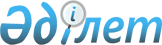 О Плане действий Правительства Республики Казахстан по углублению реформ на 1996-1998 годы и развернутом Плане мероприятий Правительства Республики Казахстан по углублению реформ на 1996 год
					
			Утративший силу
			
			
		
					Постановление Правительства Республики Казахстан от 12 января 1996 г. N 56. Утратило силу - постановлением Правительства РК от 9 февраля 2005 г. N 124 (P050124)



     В целях реализации нового этапа экономических преобразований и в соответствии с Указом Президента Республики Казахстан от 13 декабря 1995 г. N 2680 
 U952680_ 
 "О Программе действий Правительства Республики Казахстан по углублению реформ на 1996-1998 годы" Правительство Республики Казахстан постановляет: 



      1. Утвердить: 



      План действий Правительства Республики Казахстан по углублению реформ на 1996-1998 годы (приложение 1); 



      Развернутый План мероприятий Правительства по углублению реформ на 1996 год (приложение 2; приложение 3, секретно). 



      2. Руководителям министерств и ведомств, акимам областей и г. Алматы обеспечить своевременную и качественную разработку законодательных и нормативных актов, определенных Планом действий Правительства Республики Казахстан по углублению реформ на 1996-1998 годы, развернутым Планом мероприятий Правительства Республики Казахстан по углублению реформ на 1996 год. 



      Министерствам, ведомствам до 1 февраля разработать развернутые планы мероприятий на 1996 год. 



      3. Министерству юстиции Республики Казахстан и Министерству экономики Республики Казахстан совместно с другими заинтересованными министерствами и ведомствами в двухнедельный срок внести предложения о приведении постановлений Правительства Республики Казахстан от 15 декабря 1995 г. N 1732 
 P951732_ 
 "О Плане законопроектных работ Правительства Республики Казахстан на 1996 год" и от 15 декабря 1995 г. N 1733 "О внесении Правительством законопроектов на рассмотрение первой сессии Парламента Республики Казахстан" в соответствии с настоящим постановлением. 



      4. Установить, что министерства и ведомства Республики Казахстан, являющиеся ответственными исполнителями, обеспечивают по согласованию с соисполнителями представление информации в Министерство экономики Республики Казахстан и Аппарат Правительства Республики Казахстан о ходе выполнения настоящего постановления ежеквартально, не позднее 10 числа месяца, следующего за отчетным кварталом. 



      5. Министерству экономики Республики Казахстан с участием заинтересованных министерств и ведомств на основании целей и задач Программы и Плана действий Правительства Республики Казахстан по углублению реформ на 1996-1998 годы ежегодно разрабатывать развернутый План мероприятий, обеспечивающий выполнение названной Программы, а также вносить предложения по внесению изменений и дополнений в Программу. 



      6. Министерству экономики Республики Казахстан с участием заинтересованных министерств и ведомств ежеквартально подготавливать проект доклада Президенту Республики Казахстан о ходе реализации Программы. 



      7. Контроль за исполнением развернутого Плана действий Правительства Республики Казахстан по углублению реформ на 1996 год возложить на Министерство экономики Республики Казахстан. 


     Премьер-Министр



  Республики Казахстан




                                    Приложение N 1



                              к постановлению Правительства



                                  Республики Казахстан



                               от 12 января 1996 г. N 56




                     План действий Правительства  



             Республики Казахстан по углублению реформ



                         на 1996-1998 годы<*>


     Сноска. В порядковый номер 108 внесены изменения - постановлением Правительства РК от 3 ноября 1997 г. N 1486  
 P971486_ 
 .    


ДДДДДДДДДДДДДДДДДДДДДДДДДДДДДДДДДДДДДДДДДДДДДДДДДДДДДДДДДДДДДДДДДДДД


 N і Наименования і  Форма   і   Срок   іМинистерства,іОтветственный


п/пі мероприятия  ізавершенияіисполненияіведомства,   іза контроль в


   і              і          іи предста-іответственныеі  Аппарате


   і              і          івления в  іза исполнениеіПравительства


   і              і          іПравитель-і             і


   і              і          іство      і             і


ДДДДДДДДДДДДДДДДДДДДДДДДДДДДДДДДДДДДДДДДДДДДДДДДДДДДДДДДДДДДДДДДДДДД


 1 і      2       і    3     і    4     і      5      і      6


ДДДДДДДДДДДДДДДДДДДДДДДДДДДДДДДДДДДДДДДДДДДДДДДДДДДДДДДДДДДДДДДДДДДД


                 I. Макроэкономическая стабилизация 


            I.1. Денежно-кредитная политика   


1   Подписать      Меморандум   1996 г.  Минэкономики, Отдел


    Меморандум по                        Минфин,       финансов,


    механизму                            Нацбанк (по   труда и


    взаимодействия                       согласованию) денежного


    и координации                                      обращения


    работы


    экономических


    органов по


    проведению


    финансовой и


    кредитной


    политики в


    среднесрочном


    периоде


2   Разработать    проект                Нацбанк (по   Отдел


    среднесрочную  Программы  1996 г.    согласованию) финансов,


    программу                                          труда и


    дальнейшего                                        денежного


    реформирования                                     обращения


    банковского


    сектора на


    1996-1998 годы


                  I.2. Налогообложение и бюджетная


                       политика  


3   Подготовить    проект     1996 г.    Минфин,       Отдел


    проект Закона  Закона,               Минэкономики, финансов,


    "О бюджетной   постано-              Минюст        труда и


    системе в      вление                              денежного


    Республике     Правитель-                          обращения


    Казахстан"     ства


4   Разработать    постанов-  1996 г.    Минфин,       Отдел


    программу      ление                 Минэкономики, финансов,


    четкого        Правитель-            акимы         труда и


    разделения     ства                  областей и    денежного


    доходов и                            г. Алматы     обращения


    расходов


    республикан-


    ского и


    местных


    бюджетов,


    рационализации


    структуры


    расходов


    бюджетов, а


    также


    механизм


    предоставления


    субвенций и


    дотаций


    областям


5   Дополнить      проект     1996 г.    Минфин,       Отдел


    налоговый      Закона,               Минэкономики, финансов,


    кодекс         постановле-           Минюст,       труда и


    разделом,      ния Прави-            заинтересо-   денежного


    определяющим   тельства              ванные        обращения


    налогообложение                      министерства


    недропользо-                         и ведомства


    вателей


6   Разработать    постано-   1996 г.    Минэкономики, Отдел


    механизм       вление                Минфин,       экономической


    взаимодействия Правитель-            Нацбанк (по   политики


    и координации  ства                  согласованию),


    работы эконо-                        заинтересован-


    мических                             ные министер-


    министерств и                        ства и


    ведомств,                            ведомства,


    территориальных                      акимы областей


    органов                              и г. Алматы


    управления при


    формировании


    индикативных


    планов


    развития


    республики


7   Разработать    проект     1996 г.    Минфин,       Отдел


    основные       бюджетного            Минэкономики  финансов,


    направления    послания                            труда и


    бюджетной                                          денежного


    политики на                                        обращения


    1997 год


8   Завершить в    постано-   1996 г.    Минфин,       Отдел


    I полугодии    вление                Мингео,       финансов,


    1996 г.        Прави-                Минэкономики, труда и


    перевод        тельства              заинтересо-   денежного


    отечественных                        ванные мини-  обращения,


    недропользова-                       стерства и    Отдел


    телей на                             ведомства     промышленной


    контрактную                                        политики


    систему


9   Разработать    проект     1998 г.    Минфин,       Отдел


    механизм       Закона,               Минюст        финансов,


    поэтапного     постановле-                         труда и


    перехода к     ние Прави-                          денежного


    налогообло-    тельства                            обращения


    жению


    совокупного


    дохода


    физических лиц


10  Установить     постано-   1996 г.    Минфин,       Отдел


    механизм       вление                Минэкономики, финансов,


    взыскания      Правитель-            Минюст        труда и


    фиксированных  ства                                денежного


    налогов в                                          обращения


    сфере торговли,


    услуг и игорном


    бизнесе и для


    малых предпри-


    ятий


11  Разработать    постано-   1996 г.    Минэкономики, Отдел


    программу      вление                Минфин,       финансов,


    поэтапной      Правитель-            заинтересо-   труда и


    передачи       ства                  ванные мини-  денежного


    объектов                             стерства и    обращения


    социальной                           ведомства


    сферы


    хозяйствующих


    субъектов на


    бюджеты местных


    исполнительных


    органов


12  Перейти с 1998 проект     1997 г.    Минфин        Отдел


    года к посто-  Закона                              финансов,


    янным и единым о бюджете                           труда и


    по регионам    на 1998                             денежного


    нормативам     год                                 обращения


    распределения


    общегосудар-


    ственных


    налогов между


    республиканским


    и местными


    бюджетами


13  Разработать    постано-   1996 г.    Минэкономики, Отдел


    стратегию      вление                Минфин,       финансов,


    внутреннего    Правитель-            Нацбанк (по   труда и


    заимствования  ства                  согласованию) денежного


                                                       обращения


         I.3. Стратегия внешнего заимствования и управления


                           задолженностью


14  Разработать    проект     1996 г.    Минфин,       Отдел


    проект Указа   Указа                 Минэкономики, финансов,


    Президента     Президента,           Нацбанк (по   труда и


    "О внешнем     постанов-             согласованию),денежного


    заимствовании  ление                 Минюст        обращения


    и системе      Правитель-


    управления     ства


    внешним


    долгом"


           I.4. Внешнеэкономическая политика и укрепление


                         платежного баланса


15  Унифицировать  постано-   1996 г.    Минэкономики, Отдел


    национальные   вление                Минпромторг,  финансов,


    законодатель-  Правитель-            Таможком,     труда и


    ства по        ства                  Госкомсотруд- денежного


    вопросам                             ничество,     обращения


    тарифного и                          Минфин,


    нетарифного                          Госкомитет по


    регулирования                        ценовой и


    в рамках                             антимонопольной


    Таможенного                          политике,


    союза                                Минюст


16  Подготовить    проект     1996 г.    Минэкономики, Отдел


    Меморандум о   Меморандума           Минпромторг,  внешних


    внешнеторго-                         Минфин        связей,


    вом режиме                                         Отдел


    Республики                                         промышленной


    Казахстан                                          политики


    для вступ-


    ления во


    Всемирную


    Торговую


    Организацию


    (ВТО)


17  Принять        постано-   1996-      Минэкономики, Отдел


    меры по        вление     1998 гг.   заинтересо-   экономической


    ограничению    Правитель-            ванные        политики


    нетарифных     ства по               министерства


    методов        индикатив-            и ведомства


    регулирования  ному


    внешней        плану


    торговли, имея


    в виду вводить


    их в соответ-


    ствии с


    международными


    договорами


    исключительно


    в целях


    обеспечения


    законности и


    военной


    безопасности


    государства,


    международной


    безопасности,


    экологической


    защиты,


    сохранения


    культурного,


    исторического


    и археологического


    наследия


    Казахстана


          II. Структурно-институциональные преобразования


                 II.1. Реформа финансового сектора


18  Разработать    Концепция  1996 г.    Минфин,       Отдел


    концепцию                            Нацбанк (по   финансов,


    единой                               согласованию),труда и


    системы                              Минтранском,  денежного


    банковских и                         КНБ,          обращения


    финансовых                           Минэкономики,


    телекоммуни-                         Таможком, НАК


    каций                                "Казахтелеком"


19  Внести         проект     1997 г.    Минфин,       Отдел


    изменения и    Закона о              Минэкономики, финансов,


    дополнения в   внесении              Минюст        труда и


    Указ           изменений                           денежного


    Президента,    и дополне-                          обращения


    имеющий силу   ний,


    закона "О      постановле-


    страховании"   ние Прави-


                   тельства


20  Разработать    постано-   1996 г.    Национальная  Отдел


    Программу      вление                комиссия по   финансов,


    развития       Правитель-            ценным бума-  труда и


    рынка ценных   ства                  гам, Минфин,  денежного


    бумаг                                Минэкономики, обращения


                                         Нацбанк (по


                                         согласованию),


                                         Госкомимуще-


                                         ство


21  Разработать    постано-   1996 г.    Госстрах-     Отдел


    Программу и    вление                надзор,       финансов,


    концепцию      Правитель-            Минфин,       труда и


    развития       ства                  Минэкономики, денежного


    страхового                           Госкомстат,   обращения


    рынка                                заинтересован-


                                         ные министер-


                                         ства, ведомства


                       II.2. Ценовая политика


22  Ввести         постано-   1996 г.    Госкомитет по Отдел


    регулирование  вление                ценовой и     финансов,


    тарифов на     Правитель-            антимонополь- труда и


    услуги связи   ства                  ной политике, денежного


    по всем                              Минтранском,  обращения


    потребителям                         Минэкономики


23  Ужесточить     решение    1996 г.    Госкомитет    Отдел


    контроль за    акимов                по ценовой и  территориаль-


    фактическими   областей и            антимонополь- ного


    затратами:     г. Алматы             ной политике, развития


                                         акимы областей


                                         и г. Алматы


    в водохозяй-


    ственной


    системе;


    в теплосетях;


    естественных


    монополистов


    по оказанию


    коммунальных


    услуг, отменив


    необоснованное


    принятие


    решений по


    тарифам с


    изъятием


    незаконных сумм


    в доход бюджета


24  Продолжить     ежегодные  1996-      Госкомитет    Отдел


    практику       межотрас-  1998 гг.   по ценовой и  промышленной


    заключения     левые                 антимонополь- политики,


    добровольных   соглашения            ной политике, Отдел реформ


    межотраслевых                        Минэкономики, в аграрном


    ценовых                              заинтересо-   секторе,


    соглашений                           ванные        Группа


                                         министерства  советников


                                         и ведомства   <*>


25  Довести цены


    на услуги для


    населения до


    уровня,


    покрывающего


    издержки


    предприятий,


    оказывающих


    эти услуги:


    природный     постано-    1996 г.    Госкомитет по Отдел


    газ           вление                 ценовой и     финансов,


                  Правитель-             антимонополь- труда и


                  ства                   ной политике, денежного


                                         Миннефтегаз-  обращения,


                                         пром,         Отдел


                                         Минэкономики  промышленной


                                                       политики


    услуги связи  постано-    1997 г.    Госкомитет    Отдел


                  вление                 по ценовой и  финансов,


                  Правитель-             антимонополь- труда и


                  ства                   ной политике, денежного


                                         Минтранском,  обращения


                                         Минэкономики


    жилищно-      решение     1996 г.    Акимы         Отдел


    коммунальные  акимов      <****>     областей и г. финансов,


    услуги        областей и             Алматы,       труда и


                  г. Алматы              Госкомитет по денежного


                                         ценовой и     обращения


                                         антимонополь-


                                         ной политике,


                                         Минэкономики


     Сноска. Срок исполнения в строке "жилищно-коммунальные услуги"


под номером "25" изменен постановлением Правительства Республики


Казахстан от 30 апреля 1996 г. N 534.


        II.3. Приватизация, реформа предприятий и управления


            государственной собственностью  


26  Разработать   проект      1996 г.    Госкомимуще-  Отдел


    Программу     Указа                  ство, Гос-    экономической


    приватизации  Президента,            компривати-   политики,


    и реструкту-  постано-               зации,        Отдел


    ризации       вление                 Минэкономики, промышленной


    госсобствен-  Правитель-             Минфин,       политики


    ности на      ства                   Минюст,


    1996-1998                            Госкомитет по


    годы (III                            ценовой и


    этап)<**>                            антимонополь-


                                         ной политике,


                                         заинтересо-


                                         ванные


                                         министерства


                                         и ведомства


     Сноска. Мероприятия под номером "26" - с изменениями,


внесенными постановлением Правительства Республики казахстан от 26


февраля 1996 г. N 240.


27  Разработать и  постано-   1996 г.    Госкомимуще-  Отдел


    внедрить       вление                ство, Минюст, экономической


    механизм       Правитель-            Минэкономики, политики,


    заключения     ства                  Минпромторг,  Отдел


    контрактов на                        Госкомитет по территориаль-


    передачу в                           ценовой и     ного


    управление                           антимонополь- развития,


    иностранным и                        ной политике, Отдел


    отечественным                        Минфин, акимы промышленной


    инвесторам                           областей и г. политики


    объектов                             Алматы,


    госсобствен-                         заинтересо-


    ности с учетом                       ванные


    процедур                             министерства


    согласования с                       и ведомства


    местными


    исполнительными


    органами;


    механизм


    независимой


    экспертизы


    проектов;


    механизм


    регулярного


    контроля за


    деятельностью


    предприятий,


    переданных в


    управление


    иностранным и


    отечественным


    инвесторам, и


    отчетности по


    ним


28  Уточнить       постано-   1996 г.    Госкомимуще-  Отдел


    список         вление                ство,         экономической


    неплатежеспо-  Правитель-            Минэкономики, политики,


    собных         ства                  Минфин,       Отдел


    предприятий                          Минпромторг,  промышленной


    государственного                     Реабилитаци-  политики


    сектора,                             онный банк,


    разработать                          заинтересо-


    предложения по                       ванные


    их реорганизации                     министерства


    (включая                             и ведомства,


    приватизацию,                        акимы областей


    сегментацию и                        и г. Алматы


    т.п.) или


    ликвидации


29  Определить     постано-   1996 г.    Минпромторг,  Отдел


    подходы к      вление                Госкомимуще-  экономической


    реформированию Правитель-            ство, Госком- политики,


    предприятий    ства                  приватизации, Отдел


    оборонной                            Минэкономики  обороны и


    промышленности,                                    правопорядка,


    имея в виду                                        Отдел


    приватизацию                                       промышленной


    конверсионных                                      политики


    мощностей по


    индивидуальным


    проектам


30  Разработать и  постано-   1996 г.    Минтруд,      Отдел


    внедрить       вление                Минэкономики, финансов,


    контрактную    Правитель-            Минфин,       труда и


    систему работы ства                  Минюст,       денежного


    руководителей                        заинтересо-   обращения


    предприятий                          ванные


    государствен-                        министерства


    ного сектора,                        и ведомства


    учитывающую


    меры


    ответственности


    за финансовые


    нарушения


31  Завершить      постано-   1996 г.    Госкомимуще-  Отдел


    полную         вление                ство,         экономической


    инвентаризацию Правитель-            Госкомприва-  политики


    государствен-  ства                  тизации,


    ной собствен-                        Госкомстат,


    ности и                              Минэкономики,


    разработать                          Минфин,


    механизм                             Минпромторг,


    системного                           заинтересо-


    учета и                              ванные


    мониторинга                          министерства


    госсобственности                     и ведомства


    и хода ее


    приватизации


32  Усовершенство-


    вать


    нормативно-


    правовую базу


    приватизации,


    имея в виду


    подготовить


    нормативные и


    законодательные


    акты:


    Об инвестици-  постанов-  1996 г.    Минюст,       Отдел


    онных          вление                Госкомиму-    экономической


    компаниях      Правитель-            щество,       политики


                   ства                  Минэкономики,


                                         Минфин,


                                         Госкомприва-


                                         тизации,


                                         Нацбанк (по


                                         согласованию),


                                         Национальная


                                         комиссия по


                                         ценным бумагам


    Об акционер-   проект     1998 г.    Минюст, Гос-  Отдел


    ных обществах  Закона,               комимущество  экономической


                   постано-                            политики


                   вление


                   Правитель-


                   ства


     Об            постано-   1996 г.    Национальная  Отдел


     объединениях  вление                комиссия по   финансов,


     профессиона-  Правитель-            ценным бума-  труда и


     льных         ства                  гам, Минюст,  денежного


     участников                          Минфин, Гос-  обращения,


     рынка ценных                        комимущество, Отдел


     бумаг                               Минэкономики, экономической


                                         Госкомприва-  политики


                                         тизации,


                                         Нацбанк (по


                                         согласованию)


           II.4. Демонополизация, развитие конкуренции и


                        предпринимательства


33  Завершить


    вопросы


    демонополиза-


    ции


    организационно-


    управленческих


    образований в


    конкурентной


    сфере


    экономики:


    на республи-   постано-   1996 г.    Госкомитет    Отдел


    канском рынке  вление                по ценовой и  экономической


                   Правитель-            антимонополь- политики


                   ства                  ной политике,


                                         Госкомимуще-


                                         ство, Госком-


                                         приватизации,


                                         Минэкономики


    на региональ-  решения    1996 г.    Госкомитет    Отдел


    ных рынках     областных             по ценовой и  экономической


                   комиссий              антимонополь- политики


                                         ной политике,


                                         Госкомимуще-


                                         ство, Госком-


                                         приватизации,


                                         Минэкономики,


                                         акимы областей


                                         и г. Алматы


34  Осуществить    постано-   1996-      Госкомитет    Отдел


    структурную    вление     1998 гг.   по ценовой и  экономической


    реорганизацию  Правитель-            антимонополь- политики


    предприятий -  ства                  ной политике,


    естественных                         Госкомимуще-


    монополистов с                       ство,


    выделением                           Минэкономики,


    конкурирующих                        заинтересо-


    звеньев                              ванные


                                         министерства


                                         и ведомства


35  Разработать    постано-   1996 г.    Госкомитет    Отдел


    механизм       вление                по ценовой и  экономической


    антимонополь-  Правитель-            антимонополь- политики


    ного           ства                  ной политике,


    регулирования                        Минэкономики,


    в сфере                              заинтересо-


    государствен-                        ванные


    ных монополий                        министерства


                                         и ведомства,


                                         акимы областей


                                         и г. Алматы


36  Разработать    постано-   1996 г.    Госкомитет    Отдел


    Программу      вление                по ценовой и  экономической


    создания       Правитель-            антимонополь- политики


    государствен-  ства                  ной политике


    ной системы


    защиты прав


    потребителей


37  Разработать    проект     1998 г.    Минэкономики, Отдел


    Государствен-  Указа                 Госкомитет    экономической


    ную программу  Президента,           по ценовой и  политики


    поддержки      постано-              антимонополь-


    предпринима-   вление                ной политике,


    тельства и     Правитель-            Конгресс


    развития       ства                  предпринима-


    конкуренции на                       телей,


    1996-2000 гг.                        заинтересо-


                                         ванные


                                         министерства


                                         и ведомства


     Сноска. В строку 38 внесены изменения - постановлеием


Правительства РК от 15 мая 1997 г. N 835  
 P970835_ 
 .


38  Передать в     постано-   1997-      Госкомимуще-  Отдел


    распоряжение   вление     1998 гг.   ство,         экономической


    центров        Правитель-            Минэкономики, политики


    малого бизнеса ства                  заинтересо-


    часть имущества                      ванные


    предприятий-                         министерства


    банкротов на                         и ведомства


    условиях аренды,


    лизинга и


    выкупа с


    длительной


    рассрочкой


                II.5. Земельная реформа  


39  Разработать


    нормативную


    базу по


    совершенство-


    ванию


    земельных


    отношений,


    имея в виду


    развитие


    рынка земли и


    реализацию


    Закона


    Республики


    Казахстан "О


    земле":


    о порядке      постано-   1996 г.    Госкомзем,    Отдел


    купли-продажи  вление                Минсельхоз,   реформ в


    земли          Правитель-            Минюст,       аграрном


                   ства                  Минфин,       секторе


                                         Минэкономики


    о порядке      постано-   1996 г.    Госкомзем,    Отдел


    залога         вление                Минсельхоз,   реформ в


    земельных      Правитель-            Минюст,       аграрном


    участков и     ства                  Нацбанк (по   секторе


    прав                                 согласованию)


    землепользо-


    вания в


    обеспечение


    ипотечных


    кредитов


    о земельном    постано-   1996 г.    Госкомзем,    Отдел


    аукционе       вление                Минсельхоз,   реформ в


                   Правитель-            Минюст,       аграрном


                   ства                  Минфин        секторе


    о государ-     постано-   1996 г.    Госкомзем,    Отдел


    ственном       вление                Минюст,       реформ в


    земельном      Правитель-            Минсельхоз    аграрном


    кадастре и     ства                                секторе


    системе


    регистрации


    земель


    о землеуст-    постано-   1997 г.    Госкомзем,    Отдел


    ройстве        вление                Минсельхоз,   реформ в


                   Правитель-            Минюст        аграрном


                   ства                                секторе


    о ведении      постано-   1997 г.    Госкомзем,    Отдел


    мониторинга    вление                Минюст,       реформ в


    земель         Правитель-            Минсельхоз,   аграрном


                   ства                  Минэкобиоре-  секторе


                                         сурсов,


                                         Минфин


    о механизме    постано-   1997 г.    Госкомзем,    Отдел


    персонификации вление                Минюст,       реформ в


    земельных      Правитель-            Госкомимуще-  аграрном


    долей сельско- ства                  ство,         секторе


    хозяйственных                        Минфин,


    предприятий                          Минэконмоики,


                                         Минсельхоз


40  Разработать    постано-   1997 г.    Госкомзем,    Отдел


    порядок        вление                Минюст,       реформ в


    регулирования  Правитель-            Минсельхоз,   аграрном


    споров между   ства                  Минжилстрой   секторе


    государством


    и субъектами


    землехозяй-


    ствования


41  Создать единую постано-   1998 г.    Минюст,       Отдел


    государствен-  вление                Госкомзем,    реформ в


    ную автомати-  Правитель-            Минсельхоз    аграрном


    зированную     ства                                секторе


    систему


    регистрации


    земель и


    мониторинга


    земельных


    отношений


             III. Развитие важнейших секторов экономики


           III.1.  Агропромышленный комплекс  


42  Завершить      постано-   1996 г.    Госкомимуще-  Отдел


    процесс        вление                ство,         экономической


    реорганизации  Правитель-            Госкомитет    политики,


    крупных        ства                  по ценовой и  Отдел реформ


    агропромышлен-                       антимонополь- в аграрном


    ных структур,                        ной политике, секторе


    занимающих                           Минэкономики,


    монопольное                          Госкомпривати-


    положение на                         зации


    различных


    стадиях


    производства


    и переработки


    сельхозпродукции


43  Ввести плату   постано-   1996 г.    Госкомвод-    Отдел


    за воду и      вление                ресурсы,      реформ в


    пользование    Правитель-            Минсельхоз,   аграрном


    ирригационными ства                  Госкомитет по секторе


    системами,                           ценовой и


    имея в виду                          антимонополь-


    оставить под                         ной политике,


    контролем                            Минфин,


    государства                          Минэкономики,


    головные                             Госкомимущество


    системы и


    отдельные


    магистральные


    каналы, а


    ирригационные


    сети местного


    значения


    передать в


    управление


    объединениям


    водопользова-


    телей


44  Внести         проект     1996 г.    Минсельхоз,   Отдел реформ


    изменения в    Закона,               Минэкономики, в аграрном


    действующие    постано-              Минюст,       секторе


    законодатель-  вление                Госкомимуще-


    ные и          Правитель-            ство


    нормативные    ства


    акты по


    вопросам


    соединения и


    функционирования


    сельскохозяй-


    ственных


    кооперативов и


    других


    добровольных


    объединений


45  Разработать    постано-   1996 г.    Госкомимуще-  Отдел


    механизм и     вление                ство, Минфин, экономической


    порядок        Правитель-            Нацбанк (по   политики,


    приватизации   ства                  согласованию),Отдел реформ


    Агропромбанка                        Госкомприва-  в аграрном


                                         тизации,      секторе


                                         Минэкономики,


                                         Минсельхоз


46  Подготовить    постано-   1996 г.    Минсельхоз,   Отдел реформ


    рекомендации   вление                Минэкобиоре-  в аграрном


    по рациональ-  Правитель-            сурсов,       секторе


    ному исполь-   ства                  Госкомзем,


    зованию                              Казсельхоз-


    пастбищных                           академия


    земель


47  Разработать    проект     1998 г.    Минсельхоз    Отдел реформ


    Закон "О       Закона,                             в аграрном


    племенном      постано-                            секторе


    животново-     вление


    дстве и        Правитель-


    птицеводстве"  ства


48  Завершить      постано-   1996 г.    Госкомприва-  Отдел


    процесс        вление                тизации,      экономической


    приватизации   Правитель-            Госкомиму-    политики


    сельскохозяй-  ства                  щество,


    ственных                             Минсельхоз


    госпредприя-


    тий, за


    исключением


    объектов, не


    подлежащих


    приватизации


49  Разработать    проект     1996 г.    Госстрах-     Отдел


    меры по        Закона,               надзор,       финансов,


    созданию       постано-              Минсельхоз,   труда и


    системы        вление                Минфин,       денежного


    обязательного  Правитель-            Минэкономики  обращения,


    страхования    ства                                Отдел реформ


    сельскохозяй-                                      в аграрном


    ственного                                          секторе


    производства


    на случаи


    стихийных


    бедствий,


    неблагоприятных


    климатических


    условий,


    гибели


    животных от


    болезней


               III.2. Электроэнергетика  


50  Завершить      постано-   1996 г.    Минэнерго-    Отдел


    реформирование вление                угольпром,    промышленной


    структуры      Правитель-            Госкомимуще-  политики,


    управления     ства                  ство,         Отдел


    электроэнерге-                       Минэкономики, экономической


    тикой                                Госкомитет    политики


                                         по ценовой и


                                         антимонополь-


                                         ной политике


51  Завершить      постано-   1996 г.    Минэнерго-    Отдел


    разработку     вление                угольпром,    промышленной


    Государствен-  Правитель-            Минэкономики, политики


    ной программы  ства                  Минфин,


    энергосбережения                     заинтересо-


    и механизма ее                       ванные


    реализации                           министерства


                                         и ведомства,


                                         акимы областей


                                         и г. Алматы


             III.3. Нефтегазовый комплекс 


52  Завершить      Междуна-   1996 г.    Миннефтегаз-  Отдел


    подготовку к   родные                пром,         промышленной


    международному соглашения            Минэкономики, политики


    финансированию по финан-             Госкомсотруд-


    проекта        сированию             ничество,


    строительства                        МИД, Минюст


    экспортного


    нефтепровода


53  Завершить      постано-   1996 г.    Миннефтегаз-  Отдел


    ТЭО по         вление                пром,         промышленной


    строительству  Правитель-            Минэкономики, политики


    нефтепровода   ства                  Минфин


    Западный


    Казахстан -


    Кумколь


54  Приватизиро-   постано-   1996-      Госкомимуще-  Отдел


    вать           вление     1998 гг.   ство,         экономической


    отдельные      Правитель-            Госкомприва-  политики


    предприятия    ства                  тизации,


    нефтегазового                        Миннефтегаз-


    комплекса,                           пром,


    входящие в                           Минэкономики


    типливно-


    энергетические


    компании, за


    исключением


    предприятий


    магистрального


    транспорта


    углеводородов


    (магист. газо-


    и нефтепроводы)


55  Реформировать  постано-   1996 г.    Госкомимуще-  Отдел


    структуру      вление                ство,         экономической


    управления     Правитель-            Миннефтегаз-  политики,


    нефтегазовым   ства                  пром,         Отдел


    комплексом                           Минэкономики, промышленной


                                         Госкомитет    политики


                                         по ценовой и


                                         антимонополь-


                                         ной политики


            III.4. Угольная промышленность 


56  Осуществить    постано-   1996-                    Отдел


    структурную    вление     1998 гг.   Минэнерго-    экономической


    реорганизацию  Правитель-            угольпром,    политики,


    угледобывающей ства                  Госкомимуще-  Отдел


    отрасли, имея                        ство,         промышленной


    в виду                               Минэкономики, политики


    разработать                          Госкомитет по


    план закрытия                        ценовой и


    части                                антимонополь-


    нерентабельных                       ной политике,


    шахт и                               Минфин


    пердачу


    оставшихся в


    управление


    инвесторам,


    способным


    решить проблему


    неплатежей и


    модернизации


    угледобычи


57  Разработать    постано-   1996-     Минэнерго-     Отдел


    меры по        вление     1998 гг.  угольпром,     промышленной


    оптимизации    Правитель-           Минэкономики   политики


    добычи         ства


    экибастузского


    угля путем


    модернизации и


    технического


    первооружения


    действующих


    разрезов


               III.5. Производственная инфраструктура


58  Подготовить    постано-   1996 г.    Минтранском,  Группа


    проекты        вление                Госкомимуще-  советников


    нормативных    Правитель-            ство, Гос-    <*>,


    актов по       ства                  компривати-   Отдел


    созданию                             зации,        экономической


    Государствен-                        Госкомитет по политики


    ной дирекции                         антимонополь-


    железных                             ной политике,


    дорог, а также                       Минэкономики,


    по                                   Минюст


    приватизации


    предприятий,


    обслуживающих


    железнодорож-


    ный транспорт


59  В течение      постано-   1996-      Госкомитет    Отдел


    1996-1998      вление     1998 гг.   по ценовой и  финансов,


    годов поэтапно Правитель-            антимонополь- труда и


    повысить       ства                  ной политике, денежного


    тарифы за                            Минэкономики, обращения


    пользование                          зинтересован-


    теми видами                          ные


    транспорта,                          министерства


    тарифы на                            и ведомства


    услуги которых


    регулируются,


    до уровня,


    покрывающего


    издержки


    транспортных


    предприятий


60  Разработать    постано-   1996 г.    Минтранском,  Отдел


    меры по        вление                Госкомимуще-  экономической


    реформированию Правитель-            ство,         политики,


    НАК "Казакстан ства                  Минэкономики, Группа


    ауе жолы"                            Госкомитет по советников


                                         ценовой и     <*>


                                         антимонополь-


                                         ной политике,


                                         Госкомпривати-


                                         зации, Минфин


61  Пересмотреть   постано-   1996 г.    Минтранском,  Отдел


    систему        вление                Минэкономики, экономической


    управления и   Правитель-            Минфин        политики,


    содержания     ства                                Группа


    автомобильных                                      советников


    дорог общего                                       <*>


    пользования и


    передать


    дороги местного


    значения на


    баланс местных


    исполнительных


    органов власти


62  Разработать    постано-   1996-      Минтранском,  Группа


    меры по        вления     1998 гг.   Минэкономики, советников


    развитию       Правитель-            Минфин        <*>,


    перевозок      ства                                Отдел


    водным                                             экономической


    транспортом по                                     политики


    Каспийскому


    морю, имея в


    виду осуществить


    реконструкцию


    порта Актау, а


    также создание


    отечественного


    флота типа


    река-море


63  Разработать    постано-   1996 г.    Минтранском,  Группа


    мероприятия    вление                Минэкономики, советников


    по созданию    Правитель-            Минфин,       <*>


    национальной   ства                  КНБ


    спутниковой


    системы


    телерадио-


    вещания и


    передачи


    информации


                      IV. Социальная политика


                IV.1. Социальная защита  


64  Разработать   постано-    1996 г.    Минсоцзащиты, Отдел


    программу     вление                 Минтруд,      финансов,


    реформы       Правитель-             Минфин,       труда и


    системы       ства                   Минэкономики  денежного


    пенсионного                                        обращения


    обеспечения


65  Разработать    проект     1996 г.    Минсоцзащиты, Отдел


    проект Закона  Закона,               Минтруд,      финансов,


    "О             постано-              Минфин,       труда и


    добровольном   вление                Минэкономики, денежного


    пенсионном     Правитель-            Минюст        обращения


    обеспечении    ства


    граждан в


    Республике


    Казахстан"


66  Усовершенство- постано-   1996 г.    Минтруд       Отдел


    вать           вление                Минсоцзащиты, финансов,


    методологиче-  Правитель-            Минфин,       труда и


    скую базу      ства                  Минэкономики, денежного


    расчетов                             Госкомстат    обращения


    порога


    бедности как


    основы


    исчисления


    заработной


    платы,


    пенсий,


    пособий и


    других


    социальных


    выплат


67  Подготовить    проект     1996 г.    Минтруд,      Отдел


    проект         Закона,               Минсоцзащиты, финансов,


    Закона "Об     постано-              Минюст,       труда и


    обязательном   вление                Минфин,       денежного


    социальном     Правитель-            Минэкономики, обращения


    страховании    ства


    граждан"


68  Пересмотреть   постано-   1996 г.    Минсоцзащиты, Отдел


    положения о    вление                Минфин,       финансов,


    домах-         Правитель-            Минэкономики, труда и


    интернатах     ства                  Минобразова-  денежного


    для                                  ния, Минюст   обращения


    престарелых


    в части


    повышения


    финансовой


    ответственности


    родственников<*>


    Сноска. Графа 5, порядковый номер 68 - с изменениями, внесенными


постановлением Правительства Республики Казахстан от 12 августа 1996


года N 992.


69  Разработать    постано-   1997 г.    Минкультуры,  Отдел


    программу      вление                Минфин,       социально-


    поддержки      Правитель-            Минэкономики  культурного


    культуры       ства                                развития


                       IV.2. Политика доходов


70  Разработать    постано-   1996 г.    Минтруд,      Отдел


    и ввести в     вление                Минфин,       финансов,


    действие       Правитель-            Минэкономики  труда и


    гибкую         ства                                денежного


    систему                                            обращения


    коэффициентов


    регулирования


    доходов в


    бюджетной


    сфере на


    основе


    совершенство-


    вания Единой


    тарифной


    сетки


71  Разработать    проект     1996 г.    Минюст,       Отдел


    проект         Закона,               Минтруд,      финансов,


    Трудового      постано-              Минэкономики, труда и


    кодекса        вление                Минфин        денежного


                   Правитель-                          обращения


                   ства


               IV.3. Политика занятости  


72  В целях                              Минтруд,      Отдел


    совершенство-                        Минэкономики, финансов,


    вания                                Минфин        труда и


    политики                                           денежного


    занятости                                          обращения


    разработать:


    Концепцию      постано-   1996 г.


    занятости      вление


                   Правитель-


                   ства


    Программу      постано-   ежегодно


    занятости      вление


                   Правитель-


                   ства


73  Внести         изменения  1997 г.    Минтруд,      Отдел


    изменения и    и                     Госкомимуще-  финансов,


    дополнения в   дополнения            ство,         труда и


    Закон "О       в                     Минфин,       денежного


    коллективных   действующий           Минэкономики, обращения


    договорах и    Закон,                Минюст


    соглашениях"   постано-


                   вление


                   Правитель-


                   ства


                   IV.4. Реформа социальной сферы


                      IV.4.1. Здравоохранение  


74  Разработать    проект     1996 г.    Минздрав,     Отдел


    проект         Закона,               Минюст,       социально-


    Закона "Об     постано-              Минфин,       культурного


    охране         вление                Минэкономики  развития


    здоровья       Правитель-


    населения"     ства


75  Разработать    постано-   1996 г.    Минздрав,     Отдел


    Государствен-  вление                Минфин,       социально-


    ную программу  Правитель-            Минэкономики  культурного


    "Здоровье      ства                                развития


    народа"


    (включая


    охрану


    здоровья матери


    и ребенка,


    профилактику и


    борьбу со


    СПИДом и


    туберкулезом,


    иммунопрофилак-


    тику,


    развитие


    первичной


    медико-


    санитарной


    помощи,


    формирование


    здорового


    образа жизни)


76  Разработать    постано-   1996 г.    Минздрав,     Отдел


    Государствен-  вление                Минэкономики, социально-


    ную программу  Правитель-            Минфин,       культурного


    реформы и      ства                  Минтруд       развития


    развития


    здравоохранения


77  Разработать    постано-   1996 г.    Минздрав,     Отдел


    Положение о    вление                Госкомимуще-  социально-


    приватизации в Правитель-            ство, Госком- культурного


    здравоохране-  ства                  приватизации, развития


    нии                                  Госкомитет по


                                         ценовой и


                                         антимонополь-


                                         ной политике,


                                         Минфин


78  Разработать    постано-   1996 г.    Минздрав,     Отдел


    Положение об   вление                Минсельхоз,   социально-


    уничтожении    Правитель-            Минпромторг,  культурного


    продуктов      ства                  Минэкономики, развития


    питания,                             Минфин,


    признанных                           Госстандарт


    непригодными


    для


    использования


79  Создать        постано-   1996-      Минздрав,     Отдел


    инфраструктур- вления     1997 гг.   Фонд обяза-   социально-


    ную сеть       Правитель-            тельного      культурного


    учреждений     ства                  медицинского  развития


    обязательного                        страхования,


    медицинского                         Минфин,


    страхования с                        Минэкономики,


    учетом                               акимы областей


    готовности                           и г. Алматы


    регионов


80  Переориентиро- постано-   1997 г.    Минздрав,     Отдел


    вать систему   вление                Минэкономики  социально-


    подготовки     Правитель-                          культурного


    медицинских    ства                                развития


    кадров на


    врачей общей


    практики


    (семейных)


              IV.4.2. Образование и подготовка кадров


81  Разработать    постано-   1996 г.    Минобразова-  Отдел


    Государствен-  вление                ния,          социально-


    ную программу  Правитель-            Минэкономики, культурного


    реформы и      ства                  Минфин,       развития


    развития                             Минтруд,


    образования                          Минздрав,


                                         Миннауки


82  (Строка, порядковый номер 82, исключена - постановлением Правительства 


РК от 28 августа 1998 г. N 812  
 P980812_ 
 )


           IV.4.3. Жилищная политика  


83  К 1998 году    постано-   1998 г.    Минжилстрой,  Группа


    ввести систему вление                Минфин,       советников


    накопления     Правитель-            Минэкономики, <*>,


    населением     ства                  Минюст,       Отдел


    жилья (с                             Национальная  финансов,


    индексацией                          комиссия по   труда и


    накопленных                          ценным        денежного


    средств в                            бумагам       обращения


    зависимости


    от инфляции)


    по частям


    (под твердые


    гарантии


    государства)


    с возможностью


    свободной купли-


    продажи,


    отчуждения,


    возврата


    выданных акций


    (векселей) с


    приданием


    статуса


    ценных бумаг


84  Разработать    постано-   1996 г.    Минжилстрой,  Группа


    программу мер  вление                Минэкономики, советников


    по обеспечению Правитель-            Минфин,       <*>


    сохранности    ства                  Госкомитет по


    наличного                            ценовой и


    жилищного                            антимонополь-


    фонда,                               ной политике,


    увеличению                           акимы областей


    длительности                         и г. Алматы


    эксплуатации


    жилья


85  Создать        изменения  1997 г.    Минстрой,     Группа


    облегченный    в законо-             Минфин,       советников


    налоговый      дательство,           Минэкономики, <*>


    режим для      постано-              Минюст


    ликвидации     вление


    незавершенного Правитель-


    жилищного      ства


    строительства


    и поощрения


    индивидуального


    жилищного


    строительства


86  Создать        постано-   1996 г.    Минжилстрой,  Группа


    механизм       вление                Минэкономики, советников


    включения в    Правитель-            Минфин,       <*>,


    оборот         ства                  Госкомимуще-  Отдел


    недостроенного                       ство, Госком- финансов,


    жилья за счет                        приватизации, труда и


    средств                              Жилстройбанк  денежного


    населения                                          обращения


87  Разработать    постано-   1996 г.    Минжилстрой,  Группа


    нормативную    вление                Минэкономики, советников


    базу для       Правитель-            Минфин,       <*>,


    осуществления  ства                  Минсоцзащиты, Отдел


    перевода                             Госкомитет    финансов,


    жилищной сферы                       по ценовой и  труда и


    в режим                              антимонополь- денежного


    бездотационного                      ной политике  обращения


    функционирования,


    с одновременным


    внедрением


    системы выдачи


    жилищных


    пособий для


    малоимущих


    слоев населения


    и создания


    кооперативов


    собствеников


    жилья <****>


     Сноска. Мероприятия под номером "87" - с изменениями,


внесенными постановлением Правительства Республики Казахстан от 30


апреля 1996 г. N 534.


                 IV.4.4. Реформа науки  


88  Принять меры   постано-   1996 г.    Миннауки,     Отдел


    по             вление                Минэкономики, промышленной


    рационализации Правитель-            НАК, Казсель- политики,


    сети и         ства                  хозакадемия   Группа


    сокращению                                         советников


    численности                                        <*>


    научно-


    исследователь-


    ских


    институтов,


    финансируемых


    из бюджета


89  Разработать и  Программа, 1997 г.    Миннауки,     Отдел


    осуществить    постано-              Минэкономики, социально-


    комплекс мер   вление                НАН, Минфин,  культурного


    по совершен-   Правитель-            заинтересо-   развития


    ствованию      ства                  ванные


    нормативно-                          министерства


    правовой базы                        и ведомства


    с целью


    создания


    благоприятных


    условий для


    инновационной


    деятельности


90  Разработать    проект     1997 г.    Миннауки,     Группа


    проект закона, Закона,               Минюст,       советников


    определяющий   постано-              Минэкономики, <*>


    роль и место   вление                Минфин, НАН


    академий в     Правитель-


    системе        ства


    управления


    научными


    исследованиями,


    их общественный


    статус,


    принципы и


    методы


    конкурсных


    правительствен-


    ных заказов


    на научные


    исследования


91  Разработать и  постано-   1996-      Миннауки,     Отдел


    осуществить    вление     1997 гг.   Минэкономики, экономической


    меры по        Правитель-            Госкомимуще-  политики,


    приватизации   ства                  ство, Госком- Группа


    части научно-                        приватизации, советников


    исследовательских                    заинтересо-   <*>


    организаций и                        ванные


    научно-                              министерства


    проектных                            и ведомства


    институтов


                      V. Управление экономикой


         V.1. Взаимодействие центральных и местных органов


                       исполнительной власти


92  Подготовить    проект     1996 г.    Минюст,       Отдел


    проект новой   Закона,               Минфин,       территориаль-


    редакции       постано-              Минэкономики, ного


    Закона "О      вление                заинтересо-   развития


    местных        Правитель-            ванные


    представитель- ства                  министерства


    ных и исполни-                       и ведомства,


    тельных                              акимы областей


    органах в                            и г. Алматы


    Республике


    Казахстан"


93  Разработать    постано-   1996 г.    Минэкономики, Отдел


    Государствен-  вление                Минтруд,      кадровой


    ную программу  Правитель-            Минфин        политики


    реформы        ства


    государствен-


    ной службы,


    создания


    системы


    управления


    персоналом


    государствен-


    ной службы


                     V.2. Региональная политика


94  Разработать    постано-   1996 г.    Минэкономики, Отдел


    систему        вление                Минфин,       территориаль-


    оценки         Правитель-            Госкомстат    ного


    экономического ства                                развития,


    потенциала                                         Отдел


    регионов                                           экономической


                                                       политики,


                                                       Отдел


                                                       финансов,


                                                       труда и


                                                       денежного


                                                       обращения


           V.3. Информационно-статистическое обеспечение


95  Разработать    постано-   1996 г.    Госкомстат,   Отдел


    новую          вление                Минэкономики, экономической


    Государствен-  Правитель-            Минфин,       политики


    ную программу  ства                  Нацбанк (по


    совершенство-                        согласованию)


    вания


    статистики в


    Республике


    Казахстан


96  Осуществить    постано-   1996 г.    Минфин,       Отдел


    переход к      вление                Госкомстат    финансов,


    новой          Правитель-                          труда и


    системе        ства                                денежного


    бухгалтерского                                     обращения


    учета и плана


    счетов на


    предприятиях и


    организовать


    обучение их


    персонала


97  Осуществить    переход    1996 г.    Минифн        Отдел


    переход к      к новой                             финансов,


    новой          системе                             труда и


    бюджетной      счетовод-                           денежного


    классификации  ства в                              обращения


    бюджетов       бюджетной


    Республики     сфере


    Казахстан.


    Разработать и


    внедрить


    план счетов


    по бухучету


    в бюджетных


    организациях


    согласно


    новой


    бюджетной


    классификации


    с внесением


    изменений в


    учете и


    отчетности


    с соответ-


    ствующим


    обучением


    персонала


98  Ввести в       переход    1998 г.    Минфин        Отдел


    строй          к автома-                           финансов,


    автоматизиро-  тизирован-                          труда и


    ванную         ной                                 денежного


    систему        системе                             обращения


    Казначейства


        VI. Укрепление правопорядка, борьба с экономическими


              преступлениями и коррупцией  


99  Разработать    проект     1996 г.    Государствен- Отдел


    Государствен-  Указа                 ный следст-   обороны и


    ную программу  Президента,           венный        правопорядка


    борьбы с       постано-              комитет, МВД,


    преступностью  вление                КНБ, Минфин,


    на 1996-1998   Правитель-            Таможком,


    годы и         ства                  Прокуратура


    основные                             (по


    направления                          согласованию),


    правоохрани-                         Минюст


    тельной


    деятельности


    до 2000 года


100 Подготовить    учесть в   1996 г.    Минюст,       Отдел


    законопроект,  проекте               Государствен- обороны и


    предусматри-   Уголовного            ный следст-   правопорядка


    вающий         кодекса               венный


    введение                             комитет, МВД,


    уголовной                            КНБ, Минфин,


    ответствен-                          Прокуратура


    ности за                             (по


    тикие виды                           согласованию),


    преступлений                         Нацбанк (по


    как махинации                        согласованию)


    с платежными


    средствами,


    незаконные


    кредитные


    сделки,


    нарушение


    законодатель-


    ства о


    биржевых


    сделках,


    фальсификация


    потребительских


    товаров и др.


101 Разработать    постано-   1997 г.    Государствен- Отдел


    мероприятия    вление                ный следст-   обороны и


    по созданию    Правитель-            венный        правопорядка


    на базе        ства                  комитет, МВД,


    Национального                        КНБ, Минфин,


    бюро                                 Минюст


    ИНТЕРПОЛа


    Казахстана


    банка данных


    о лицах,


    совершивших


    преступления,


    связанные с


    экономикой,


    такие как


    фальшивомо-


    нетничество,


    подделка


    ценных бумаг,


    создание


    фиктивных


    компаний и т.п.,


    а также данных


    о несостоятель-


    ных и


    сомнительных


    зарубежных


    компаниях


102 Подготовить    проекты    1996-      Государствен- Отдел


    проекты        соглашений,1997 гг.   ный следст-   обороны и


    межправитель-  постано-              венный        правопорядка


    ственных       вления                комитет, МВД,


    соглашений     Правитель-            КНБ, Минюст,


    по созданию    ства                  МИД,


    в рамках СНГ                         Прокуратура


    центра типа                          (по


    "Европол", а                         согласованию)


    также


    соглашений о


    присоединении


    Казахстана к


    международным


    конвенциям в


    области


    уголовного


    правосудия и


    предупреждения


    преступности


    и т.п.


103 Создать        постано-   1998 г.    Государствен- Отдел


    единую по      вление                ный следст-   обороны и


    республике     Правитель-            венный        правопорядка


    компьютеризи-  ства                  комитет, МВД,


    рованную                             КНБ, Минфин,


    систему                              Таможком,


    учета                                Прокуратура


    преступлений                         (по


    с банком                             согласованию)


    данных по


    уголовным


    делам


104 Организовать   постано-   1996 г.    Минобразова-  Отдел


    в экономиче-   вление                ния,          социально-


    ских ВУЗах     Правитель-            Минэкономики, культурного


    страны         ства                  Государствен- развития,


    подготовку                           ный следст-   Отдел


    специалистов                         венный        обороны и


    экономического                       комитет, МВД, правопорядка


    профиля для                          КНБ, Минфин,


    правоохрани-                         Таможком,


    тельных                              Прокуратура


    органов                              (по


                                         согласованию)


105 Подготовить    постано-   1996 г.    МВД, КНБ,     Отдел


    пакет          вление                Прокуратура   обороны и


    документов,    Правитель-            (по           правопорядка


    регламенти-    ства                  согласованию),


    рующих в                             Минюст


    условиях


    реальной


    криминоген-


    ной ситуации


    деятельность


    общественных


    формирований


    по охране


    правопорядка


106 Подготовить    учесть в   1996 г.    Минюст, МВД,  Отдел


    поправки в     проекте               Государствен- обороны и


    действующее    Уголовного            ный           правопорядка


    законодатель-  кодекса               следственный


    ство с целью                         комитет,


    усиления                             Прокуратура


    уголовной и                          (по


    материальной                         согласованию),


    ответственности                      Минфин


    за преступления,


    связанные со


    злоупотреблением


    служебным


    положением


    работниками


    банковской


    системы,


    государствен-


    ными служащими


    и менеджерами


    государствен-


    ных предприятий,


    а также


    установления


    ответственности


    за незаконное


    предприниматель-


    ство, нарушение


    антимонопольного


    и налогового


    законодательства,


    правил обращения


    с ценными бумагами


107 Расширить      учесть в   1996 г.    Минюст, МВД,  Отдел


    права          проекте               Прокуратура   обороны и


    органов МВД в  Кодекса об            (по           правопорядка


    работе по      администра-           согласованию),


    производству   тивных                Минфин


    об             правонаруше-


    административ- ниях


    ных


    правонарушениях


              VII. Законодательное обеспечение реформ


108 Подготовить


    проекты


    законов:


    О государ-     проект     1996 г.    Минфин,       Отдел


    ственной       Закона,               Минюст,       финансов,


    пошлине        постано-              Минэкономики  труда и


                   вление                              денежного


                   Правитель-                          обращения


                   ства


    О платежах     внесение   1997 г.<*> Минэкобиоре-  Отдел


    за специаль-   изменений             сурсов,       реформ в


    ное            и дополнений          Минэкономики, аграрном


    пользование    в Налоговый           Минюст,       секторе


    природными     кодекс,               Минфин


    биологичес-    постано-


    кими           вление


    ресурсами      Правитель-


                   ства


    О радиационной проект     1997 г.    Миннауки,     Отдел


    безопасности   Закона,               Минэкобио-    промышленной


    населения      постано-              ресурсов,     политики


    Республики     вление                Минздрав,


    Казахстан      Правитель-            Минюст


                   ства


    О внесении     проект     1998 г.    Минсельхоз,   Экспертно-


    изменений и    Закона,               Минюст,       аналитический


    дополнений в   постано-              Минфин        отдел


    Лесной         вление


    кодекс РК      Правитель-


                   ства


    Подготовить    проект     1997 г.    Комводресур-  Отдел


    проект         Закона,               сы, Минэко-   реформ в


    Водного        постано-              биоресурсов,  аграрном


    кодекса        вление                Минюст        секторе


                   Правитель-


                   ства


    О селекционных проект     1998 г.    Минсельхоз,   Отдел


    достижениях    Закона,               Минюст        реформ в


                   постано-                            аграрном


                   вление                              секторе


                   Правитель-


                   ства


    О защите       проект     1998 г.    Миннауки,     Отдел


    компьютерных   Закона,               Минюст        промышленной


    программ       постано-                            политики


                   вление


                   Правитель-


                   ства


    О секретных    проект     1998 г.    Миннауки,     Отдел


    изобретениях   Закона,               Минюст        промышленной


                   постано-                            политики


                   вление


                   Правитель-


                   ства


    О банковских   проект     1998 г.    Минфин,       Отдел


    гарантиях      Закона,               Нацбанк,      финансов,


                   постано-              Минэкономики, труда и


                   вление                Минюст        денежного


                   Правитель-                          обращения


                   ства


    Об             проект     1997 г.    Минэкобио-    Отдел


    экологическом  Закона,               ресурсов,     реформ в


    контроле       постано-              Минюст        аграрном


                   вление                              секторе


                   Правитель-


                   ства


    Об             внесение   1997 г.    Минэнерго-    Отдел


    энергосбереже- изменений и           угольпром,    промышленной


    нии            дополнений            Минэкономики, политики,


                   в законода-           Минюст,       Отдел


                   тельство,             отраслевые    экономической


                   постано-              министерства, политики


                   вление                акимы областей


                   Правитель-            и г. Алматы


                   ства


    Кодекс         проект     1998 г.    Минкомтранс,  Группа


    автомобильного Закона,               Минюст,       советников


    транспорта     постано-              Минэкономики,


                   вление                Минфин


                   Правитель-


                   ства


    Кодекс         проект     1998 г.    Минкомтранс,  Группа


    железнодорож-  Закона,               Минюст,       советников


    ного           постано-              Минэкономики,


    транспорта     вление                Минфин


                   Правитель-


                   ства


    Кодекс речного проект     1998 г.    Минкомтранс,  Группа


    транспорта     Закона,               Минюст,       советников


                   постано-              Минэкономики,


                   вление                Минфин


                   Правитель-


                   ства


    Кодекс         проект     1998 г.    Минкомтранс,  Группа


    торгового      Закона,               Минюст,       советников


    мореплавания   постано-              Минэкономики,


                   вление                Минфин


                   Правитель-


                   ства


    О коммерческом проект     1998 г.    Миннауки,     Отдел


    использовании  Закона,               Минфин,       промышленной


    космоса        постано-              Минэкономики, политики,


                   вление                Минюст        Отдел


                   Правитель-                          финансов,


                   ства                                труда и


                                                       денежного


                                                       обращения


    О социальной   проект     1998 г.    Минтруд,      Отдел


    защите граждан Закона,               Минфин,       финансов,


                   постано-              Минэкономики, труда и


                   вление                Минюст        денежного


                   Правитель-                          обращения


                   ства


    Об инвестициях проект     1998 г.    Минэкономики, Отдел


    предпринима-   Закона,               Минфин,       экономической


    тельских       постано-              Минжилстрой,  политики


    структур       вление                Минюст


    Республики     Правитель-


    Казахстан      ства


    за рубежом


    О государст-   проект     1998 г.    Минэкономики,


    венном         Закона,               Минфин,


    регулировании  постано-              Минюст,


    внешнеэконо-   вление                заинтересо-


    мической       Правитель-            ванные и


    деятельности   ства                  ведомства,


                                         акимы областей


                                         и г. Алматы


    О экспортном   проект     1998 г.    Минэкономики, Отдел


    контроле       Закона,               Минфин,       экономической


                   постано-              Минюст,       политики


                   вление                отраслевые


                   Правитель-            министерства


                   ства                  и ведомства,


                                         акимы областей


                                         и г. Алматы


    О порядке и    проект     1998 г.    Минэкономики, Отдел


    условиях       Закона,               Минфин,       экономической


    введения       постано-              Минюст,       политики


    эмбарго        вление                отраслевые


                   Правитель-            министерства


                   ства                  и ведомства,


                                         акимы областей


                                         и г. Алматы


    Об иностранных проект     1997 г.    Минфин,       Отдел


    кредитах       Закона,               Комитет по    финансов,


                   постано-              использованию труда и


                   вление                иностранных   денежного


                   Правитель-            кредитов,     обращения


                   ства                  Минюст


    О суверенных   проект     1997 г.    Минфин,       Отдел


    гарантиях      Закона,               Минэкономики, финансов,


    Республики     постано-              Минюст        труда и


    Казахстан      вление                              денежного


                   Правитель-                          обращения


                   ства


    Сноска. Графа 4, порядковый номер 108, строка "О платежах за


специальное пользование природными биологическими ресурсами", - с


изменениями, внесенными постановлением Правительства Республики


Казахстан от 12 августа 1996 года N 992.


109 Внести


    изменения и


    дополнения в


    Указы


    Президента,


    имеющие силу


    Закона:


    О медицинском  проект     1997-      Минздрав,     Отдел


    страховании    Закона о   1998 гг.   Минюст,       социально-


                   внесении              Минфин,       культурного


                   изменений и           Минэкономики  развития


                   дополнений,


                   постано-


                   вление


                   Правитель-


                   ства


    О государ-     проект     1997 г.    Минюст        Отдел


    ственной       Закона о                            экономической


    регистрации    внесении                            политики


    юридических    изменений и


    лиц            дополнений,


                   постано-


                   вление


                   Правитель-


                   ства


    О нефти        проект     1997 г.    Миннефтегаз-  Отдел


                   Закона о              пром,         промышленной


                   внесении              Минэкономики, политики


                   изменений и           Минфин,


                   дополнений,           Минюст


                   постано-


                   вление


                   Правитель-


                   ства


    О              проект     1997 г.    Госстандарт,  Отдел


    стандартизации Закона о              Миннауки,     промышленной


    и сертификации внесении              Минюст        политики


                   изменений и


                   дополнений,


                   постано-


                   вление


                   Правитель-


                   ства


     Сноска. Группа советников при Первом заместителе Премьер-Министра Исингарине Н.К.


                                      Приложение N 2



                               к постановлению Правительства



                                   Республики Казахстан



                                 от 12 января 1996 г. N 56




             Развернутый план мероприятий Правительства  


             Республики Казахстан по углублению реформ



                            на 1996 год 


ДДДДДДДДДДДДДДДДДДДДДДДДДДДДДДДДДДДДДДДДДДДДДДДДДДДДДДДДДДДДДДДДДДДД


 N і Наименования і  Форма   і   Срок   іМинистерства,іОтветственный


п/пі мероприятия  ізавершенияіисполненияіведомства от-іза контроль в


   і              і          іи предста-іветственные  і  Аппарате


   і              і          івления в  іза исполнениеіПравительства


   і              і          іПравитель-і             і


   і              і          іство      і             і


ДДДДДДДДДДДДДДДДДДДДДДДДДДДДДДДДДДДДДДДДДДДДДДДДДДДДДДДДДДДДДДДДДДДД


 1 і      2       і    3     і    4     і      5      і      6


ДДДДДДДДДДДДДДДДДДДДДДДДДДДДДДДДДДДДДДДДДДДДДДДДДДДДДДДДДДДДДДДДДДДД


                 I. Макроэкономическая стабилизация


            I.1. Денежно-кредитная политика  


1   Подписать     Меморандум  январь     Минэкономики, Отдел


    Меморандум                1996 г.    Минфин,       финансов,


    по механизму                         Нацбанк (по   труда и


    взаимодействия                       согласованию) денежного


    и координации                                      обращения


    работы


    экономических


    органов по


    проведению


    финансовой и


    кредитной


    политики в


    среднесрочном


    периоде


2   Принять        постано-   март       Минэкономики, Отдел


    конкретные     вление     1996 г.    Минфин,       финансов,


    меры по        Правитель-            Нацбанк (по   труда и


    всемерному     ства                  согласованию),денежного


    развитию                             Минюст, Гос-  обращения,


    вексельного                          комимущество, Отдел


    обращения                            Национальная  экономической


                                         комиссия по   политики


                                         ценным


                                         бумагам,


                                         заинтересо-


                                         ванные


                                         министерства


                                         и ведомства


3   Разработать    проект     февраль    Нацбанк (по   Отдел


    среднесрочную  Программы  1996 г.    согласованию) финансов,


    программу                                          труда и


    дальнейшего                                        денежного


    реформирования                                     обращения


    банковского


    сектора на


    1996-1998 годы


4   Подготовить    проект     март       Нацбанк (по   Отдел


    проект         Закона,    1996 г.    согласованию),финансов,


    Закона "О      постано-              Минфин,       труда и


    внесении       вление                Минэкономики, денежного


    изменений и    Правитель-            Национальная  обращения


    дополнений в   ства                  комиссия по


    Закон "О                             ценным бумагам,


    валютном                             Минюст


    регулировании"


                  I.2. Налогообложение и бюджетная


                       политика  


5   Подготовить    проект     сентябрь   Минфин,       Отдел


    проект Закона  Закона,    1996 г.<*> Минэкономики, финансов,


    "О бюджетной   постано-              Минюст        труда и


    системе в      вление                              денежного


    Республике     Правитель-                          обращения


    Казахстан"     ства


    Сноска. Графа 4, порядковый номер 5 - с изменениями, внесенными


постановлением Правительства Республики Казахстан от 12 августа 1996


года N 992.


6   Разработать    постано-   июнь       Минфин,       Отдел


    программу      вление     1996 г.    Минэкономики, финансов,


    четкого        Правитель-            акимы         труда и


    разделения     ства                  областей и    денежного


    доходов и                            г. Алматы     обращения


    расходов


    республикан-


    ского и


    местных


    бюджетов,


    рационализации


    структуры


    расходов


    бюджетов, а


    также


    механизм


    предоставления


    субвенций и


    дотаций


    областям


7   Пересмотреть   постано-   март       Минфин,       Отдел


    структуру      вление     1996 г.    Фонд обяза-   финансов,


    расходов на    Правитель-            тельного      труда и


    здравоохра-    ства                  медицинского  денежного


    нение,                               страхования   обращения,


    осуществляемых                                     Отдел


    за счет                                            социально-


    бюджета, в                                         культурного


    соответствии с                                     развития


    Законом "Об


    обязательном


    медицинском


    страховании"


8   Принять меры   постано-   март       Минфин,       Отдел


    по повышению   вление     1996 г.    Госкомстат,   финансов,


    эффективности  Правитель-            Минюст        труда и


    системы        ства                                денежного


    финансового                                        обращения


    контроля и


    отчетности,


    гарантирующей


    целевое


    использование


    бюджетных


    средств


9   Установить     постано-   март       Минфин,       Отдел


    постоянный     вление     1996 г.    Минэкономики  финансов,


    контроль за    Правитель-                          труда и


    полнотой и     ства                                денежного


    своевремен-                                        обращения,


    ностью                                             Отдел


    поступлений                                        обороны и


    средств от                                         правопорядка


    таможенных


    служб, а


    также


    предпринять


    меры по


    безусловному


    соблюдению


    национальных


    интересов в


    рамках


    формируемого


    Таможенного


    союза


10  Разработать    постано-   март       Минэкономики, Отдел


    проект         вление     1996 г.    Минюст        экономической


    постановления  Правитель-                          политики


    Правительства  ства


    "Об


    индикативном


    планировании"


11  Разработать    постано-   май        Минэкономики, Отдел


    механизм       вление     1996 г.    Минфин,       экономической


    взаимодействия Правитель-            Нацбанк (по   политики


    и координации  ства                  согласованию),


    работы                               заинтересо-


    экономических                        ванные


    министерств и                        министерства


    ведомств,                            и ведомства,


    территориаль-                        акимы областей


    ных органов                          и г. Алматы


    управления при


    формировании


    индикативных


    планов


    развития


    республики


12  Завершить в I  постано-   январь     Минфин,       Отдел


    полугодии 1996 вление     1996 г.    Мингео,       финансов,


    г. перевод     Правитель-            Минэкономики, труда и


    отечественных  ства                  заинтересо-   денежного


    недропользо-                         ванные        обращения,


    вателей на                           министерства  Отдел


    контрактную                          и ведомства   промышленной


    систему                                            политики


13  Дополнить      проект     май        Минфин,       Отдел


    налоговый      Закона,    1996 г.    Минэкономики, финансов,


    кодекс         постано-              Минюст,       труда и


    разделом,      вление                заинтересо-   денежного


    определяющим   Правитель-            ванные        обращения


    налогообложе-  ства                  министерства


    ние недрополь-                       и ведомства


    зователей


14  Установить     постано-   март       Минфин,       Отдел


    механизм       вление     1996 г.    Минэкономики, финансов,


    взыскания      Правитель-            Минюст        труда и


    фиксированных  ства                                денежного


    налогов в                                          обращения


    сфере торговли,


    услуг, игорном


    бизнесе и для


    малых


    предприятий


15  Принять меры   изменение  октябрь    Минфин,       Отдел


    по сокращению  действую-  1996 г.    Минэкономики, финансов,


    числа и        щего                  Минжилстрой,  труда и


    размеров       законода-             Минюст        денежного


    ставок налога  тельства                            обращения,


    на жилищное и                                      Группа


    индивидуальное                                     советников


    жилищное                                           <*>


    строительство и


    уточнить


    перечень


    местных налогов


    и предельный


    суммарный


    уровень их


    изъятия


16  Принять меры   постано-   февраль    Минжилстрой,  Отдел


    организационно-вление     1996 г.    Минфин,       финансов,


    технического   Правитель-            Минэкономики  труда и


    характера в    ства                                денежного


    структуре                                          обращения,


    жилищного и                                        Группа


    индивидуально-                                     советников


    жилищного                                          <*>


    строительства


17  Провести       постано-   апрель     Минэкономики, Отдел


    анализ и       вление     1996 г.    Минфин,       финансов,


    подготовить    Правитель-            Госкомстат,   труда и


    предложения    ства                  акимы         денежного


    по усовершен-                        областей и    обращения


    ствованию                            г. Алматы,


    системы НДС                          заинтересо-


    и осуществить                        ванные


    переход на                           министерства


    использование                        и ведомства


    международных


    стандартов


    обложения


18  Принять меры   постано-   июнь       Минэкономики, Отдел


    по             вление     1996 г.    Минфин, Гос-  финансов,


    постепенному   Правитель-            комитет по    труда и


    отказу от      ства                  ценовой и     денежного


    экспортных                           антимонополь- обращения,


    пошлин и                             ной политике  Отдел


    установлению                                       экономической


    импортных                                          политики


    тарифов,


    обеспечивающих


    защиту


    отечественных


    жизнеспособных


    производителей


    и разумную


    конкуренцию


19  Разработать    поправки в октябрь    Минфин,       Отдел


    меры по        действую-  1996 г.    Таможком,     финансов,


    усилению       щее зако-             Минэкономики, труда и


    полномочий     нодатель-             Минюст        денежного


    органов        ство,                               обращения


    налоговой      постано-


    службы и       вление


    ответствен-    Правитель-


    ности          ства


    работников


    налоговой и


    таможенной


    служб в


    области


    взимания налогов


    и таможенных


    пошлин


20  Разработать    постано-   март       Минэкономики, Отдел


    программу      вление     1996 г.    Минфин,       финансов,


    поэтапной      Правитель-            заинтересо-   труда и


    передачи       ства                  ванные        денежного


    объектов                             министерства  обращения


    социальной                           и ведомства


    сферы


    хозяйствующих


    субъектов на


    бюджеты


    местных


    исполнительных


    органов


21  Разработать    постано-   июнь       Минэкономики, Отдел


    стратегию      вление     1996 г.    Минфин,       финансов,


    внутреннего    Правитель-            Нацбанк (по   труда и


    заимствования  ства                  согласованию) денежного


                                                       обращения


22  Разработать    проект     июль       Минфин,       Отдел


    основные       бюджетного 1996 г.    Минэкономики  финансов,


    направления    послания                            труда и


    бюджетной                                          денежного


    политики на                                        обращения


    1997 год


23  Принять меры   постано-   март       Минфин,       Отдел


    по повышению   вление     1996 г.    Нацбанк (по   финансов,


    эффективности  Правитель-            согласованию) труда и


    управления     ства                                денежного


    государствен-                                      обращения


    ными


    расходами и


    активизации


    деятельности


    Казначейства


24  Разработать    постано-   март       Минфин,       Отдел


    механизм       вление     1996 г.    Минсоцзащиты, финансов,


    беспорного     Правитель-            Минтруд, Фонд труда и


    взыскания с    ства                  обязательного денежного


    министерств,                         медицинского  обращения


    ведомств,                            страхования,


    предприятий                          Минсельхоз,


    выделенных им                        Минтранском


    из республи-


    канского и


    местных


    бюджетов


    средств,


    используемых


    не по


    назначению.


    Наделить


    работников


    казначейской


    службы


    полномочиями


    применять к


    банкам и


    иным финансо-


    вокредитным


    учреждениям


    санкции в


    случае несвое-


    временного


    зачисления ими


    средств,


    поступающих


    в доход


    республиканского


    бюджета и иные


    внебюджетные


    государственные


    фонды


         I.3. Стратегия внешнего заимствования и управления


                           задолженностью


25  Разработать     Проект     сентябрь  Минфин,       Отдел


    проект Закона   Закона     1996 г.<*>Нацбанк (по   финансов,


    Республики      Республики           согласованию),труда и


    Казахстан       Казахстан<*>         Минэкономики, денежного


    "О внешних                           Минюст        обращения


    заимство-


    ваниях"<*>


    Сноска. Графы 2 и 3, 4, порядковый номер 25 -  в новой редакции


постановления Правительства Республики Казахстан от 12 августа 1996


года N 992.


26  Разработать    распоряже- март       Минфин,       Отдел


    предложения    ние        1996 г.    Минэкономики, финансов,


    по реструкту-  Премьер-              Нацбанк (по   труда и


    ризации        Министра              согласованию),денежного


    внешнего                             Минюст,       обращения,


    долга                                заинтересо-   Отдел


                                         ванные        экономической


                                         министерства  политики


                                         и ведомства


27  Принять        постано-   апрель     Минфин,       Отдел


    практические   вление     1996 г.    Нацбанк (по   финансов,


    меры по        Правитель-            согласованию) труда и


    осуществлению  ства                                денежного


    Республикой                                        обращения


    Казахстан


    первого


    облигационного


    займа


           I.4. Внешнеэкономическая политика и укрепление


                         платежного баланса


28  Подготовить    постано-   март       Минпромторг,  Отдел


    проект         вление     1996 г.    Минэкономики, экономической


    нормативного   Правитель-            Минюст, заин- политики,


    акта "О        ства                  тересованные  Отдел


    недопущении                          министерства  внешних


    применения                           и ведомства   связей,


    демпинговых                                        Отдел


    цен во                                             финансов,


    внешнеэконо-                                       труда и


    мической                                           денежного


    деятельности"                                      обращения


29  Унифицировать  постано-   июль       Минэкономики, Отдел


    национальные   вление     1996 г.    Минпромторг,  финансов,


    законодатель-  Правитель-            Таможком,     труда и


    ства по        ства                  Госкомсотруд- денежного


    вопросам                             ничество,     обращения,


    тарифного и                          Минфин,       Отдел


    нетарифного                          Госкомитет по внешних


    регулирования                        ценовой и     связей


    в рамках                             антимонополь-


    Таможенного                          ной политике,


    союза                                Минюст


30  Подготовить    проект     июнь       Минэкономики, Отдел


    Меморандум о   Меморан-   1996 г.    Минпромторг,  внешних


    внешнеторговом дума                  Минфин        связей,


    режиме                                             Отдел


    Республики                                         промышленной


    Казахстан для                                      политики


    вступления во


    Всемирную


    Торговую


    Организацию


    (ВТО)


31  Принять меры   постано-   октябрь    Минэкономики, Отдел


    по ограничению вление     1996 г.    заинтересо-   экономической


    нетарифных     Правитель-            ванные        политики


    методов        ства по               министерства


    регулирования  индикатив-            и ведомства


    внешней        ному плану


    торговли,


    имея в виду


    вводить их в


    соответствии с


    международными


    договорами


    исключительно в


    целях


    обеспечения


    законности и


    военной


    безопасности


    государства,


    международной


    безопасности,


    экологической


    защиты,


    сохранения


    культурного,


    исторического и


    археологического


    наследия


    Казахстана


32  Осуществить    постано-   октябрь    Таможком,     Отдел


    внедрение      вление     1996 г.    Минфин,       внешних


    системы        Правитель-            Нацбанк (по   связей


    единого        ства                  согласованию),


    автоматизиро-                        Минюст,


    ванного                              Минпромторг,


    экспортного                          Минэкономики


    контроля на


    территории


    Республики


    Казахстан


33  Разработать    постано-   март       Госкомстат,   Отдел


    единые формы   вление     1996 г.    Минэкономики, внешних


    статистической Правитель-            Минпромторг,  связей


    отчетности по  ства                  Таможком,


    внешнеэкономи-                       Минфин,


    ческой                               Нацбанк (по


    деятельности                         согласованию)


    для


    хозяйствующих


    субъектов


    стран


    Таможенного


    Союза


34  Разработать    проект     октябрь    МИД, Минфин,  Отдел


    проект Закона  Закона,    1996 г.    Минюст        внешних


    "О дипломати-  постано-                            связей


    ческой         вление


    службе"        Правитель-


                   ства


          II. Структурно-институциональные преобразования


                 II.1. Реформа финансового сектора


35  Подготовить    проект     май        Национальная  Отдел


    проект Закона  Закона,    1996 г.    комиссия по   финансов,


    "О             постано-              ценным        труда и


    депозитарной   вление                бумагам,      денежного


    деятельности в Правитель-            Нацбанк (по   обращения


    Республике     ства                  согласованию),


    Казахстан"                           Минфин, Минюст


36  Разработать    Концепция  июль       Минфин,       Отдел


    концепцию                 1996 г.    Нацбанк (по   финансов,


    единой системы                       согласованию),труда и


    банковских и                         Минтранском,  денежного


    финансовых                           КНБ,          обращения


    телекоммуникаций                     Минэкономики,


                                         Таможком, НАК


                                         "Казахтелеком"


37  Разработать    Положение  март       Национальная  Отдел


    положения по   о лицензи- 1996 г.    комиссия по   финансов,


    лицензированию ровании               ценным        труда и


    депозитарной                         бумагам,      денежного


    деятельности,                        Минюст        обращения


    аттестации


    работников


    депозитариев и


    других мер,


    связанных с их


    организацией


38  Принять        постано-   февраль    Минэкономики, Отдел


    комплекс мер,  вление     1996 г.    Минфин,       финансов,


    направленных   Правитель-            Госкомимуще-  труда и


    на серьезную   ства                  ство, Реаби-  денежного


    активизацию                          литационный   обращения,


    работы по                            банк, заинте- Отдел


    разрешению                           ресованные    экономической


    платежного                           министерства  политики


    кризиса                              и ведомства


39  Разработать    предложе-  март       Минэкономики, Отдел


    законодатель-  ния по     1996 г.    Минфин,       экономической


    ные и          изменению             Нацбанк (по   политики


    нормативные    и дополне-            согласованию),


    документы,     нию дейст-            заинтересо-


    регламенти-    вующего               ванные


    рующие         законода-             министерства


    порядок и      тельства              и ведомства


    функционирование


    финансово-


    промышленных


    групп


40  Разработать    постано-   февраль    Национальная  Отдел


    Программу      вление     1996 г.    комиссия по   финансов,


    развития рынка Правитель-            ценным        труда и


    ценных бумаг   ства                  бумагам,      денежного


                                         Минфин,       обращения


                                         Минэкономики,


                                         Нацбанк (по


                                         согласованию),


                                         Госкомимущество


41  Разработать    постано-   февраль    Госстрахнад-  Отдел


    Программу и    вление     1996 г.    зор, Минфин,  финансов,


    концепцию      Правитель-            Минэкономики, труда и


    развития       ства                  Госкомстат,   денежного


    страхового                           заинтересо-   обращения


    рынка                                ванные


                                         министерства


                                         и ведомства


                       II.2. Ценовая политика


42  Принять меры   постано-   февраль    Госкомитет    Отдел


    по усилению    вление     1996 г.    по ценовой и  финансов,


    анализа и      Правитель-            антимонополь- труда и


    контроля за    ства                  ной политике, денежного


    обоснованностью                      Минэкономики, обращения


    роста цен и                          Минфин,


    установлению                         Госкомстат,


    маниторинга в                        заинтересо-


    ценообразовании                      ванные


                                         министерства


                                         и ведомства


43  Разработать    постано-   май        Госкомитет    Отдел


    правила        вление     1996 г.    по ценовой и  финансов,


    организации    Правитель-            антимонополь- труда и


    конкурсов при  ства                  ной политике, денежного


    заключении                           Минэкономики, обращения


    контрактов на                        Минфин


    государствен-


    ные закупки


    товаров (работ,


    услуг) за счет


    средств


    республиканского


    (местного)


    бюджета


44  Отменить       постано-   июль       Госкомитет по Отдел


    необоснованную вление     1996 г.    ценовой и     финансов,


    дифференциацию Правитель-            антимонополь- труда и


    тарифов на     ства                  ной политике, денежного


    услуги                               Минтранском,  обращения


    железной                             Минэкономики


    дороги


45  Ввести         постано-   октябрь    Госкомитет по Отдел


    регулирование  вление     1996 г.    ценовой и     финансов,


    тарифов на     Правитель-            антимонополь- труда и


    услуги связи   ства                  ной политике, денежного


    по всем                              Минтранском,  обращения


    потребителям                         Минэкономики


46  Ужесточить     решения    февраль    Госкомитет по Отдел


    контроль за    акимов     1996 г.    ценовой и     территори-


    фактическими   областей и            антимонополь- ального


    затратами:     г. Алматы             ной политике, развития


                                         акимы областей


                                         и г. Алматы


    в водохозяй-


    ственной


    системе;


    в теплосетях;


    естественных


    монополистов


    по оказанию


    коммунальных


    услуг,


    отменив


    необоснованное


    принятие


    решений по


    тарифам с


    изъятием


    незаконных


    сумм в


    доход бюджета


47  Разработать и  постано-   февраль    Госкомитет по Отдел


    внедрить в     вление     1996 г.    ценовой и     экономической


    практику       Правитель-            антимонополь- политики


    порядок        ства                  ной политике,


    контроля за                          Минфин,


    фактическими                         Минэкономики,


    затратами                            заинтересо-


    предприятий -                        ванные


    естественных                         министерства


    монополистов                         и ведомства


48  Продолжить     межотра-   февраль    Госкомитет по Отдел


    практику       слевое     1996 г.    ценовой и     промышленной


    заключения     соглашение            антимонополь- политики,


    добровольных                         ной политике, Отдел реформ


    межотраслевых                        Минэкономики, в аграрном


    ценовых                              заинтересо-   секторе,


    соглашений                           ванные        Группа


                                         министерства  советников


                                         и ведомства   <*>


49  Довести цены   постано-   июль       Госкомитет по Отдел


    на природный   вление     1996 г.    ценовой и     финансов,


    газ для        Правитель-            антимонополь- труда и


    населения до   ства                  ной политике, денежного


    уровня,                              Миннефтегаз-  обращения,


    покрывающего                         пром,         Отдел


    издержки                             Минэкономики  промышленной


    предприятий,                                       политики


    оказывающих


    эти услуги


        II.3. Приватизация, реформа предприятий и управления


            государственной собственностью  


50  Разработать    проект     февраль    Госкомимуще-  Отдел


    Программу      Указа      1996 г.    ство, Госком- экономической


    приватизации   Президента,           приватизации, политики,


    и реструкту-   постано-              Минэкономики, Отдел


    ризации        вление                Минфин,       промышленной


    госсобствен-   Правитель-            Минюст,       политики


    ности на       ства                  Госкомитет по


    1996-1998 годы                       ценовой и


    (III этап)<**>                       антимонополь-


                                         ной политике,


                                         заинтересо-


                                         ванные


                                         министерства


                                         и ведомства


     Сноска. Мероприятия под номером "50" - с изменениями,


внесенными постановлением Правительства Республики Казахстан от 26


февраля 1996 г. N 240.


51  Разработать и  постано-   февраль    Госкомимуще-  Отдел


    внедрить       вление     1996 г.    ство, Минюст, экономической


    механизм       Правитель-            Минэкономики, политики,


    заключения     ства                  Минпромторг,  Отдел


    контрактов на                        Минфин,       территориаль-


    передачу в                           Госкомитет по ного


    управление                           ценовой и     развития,


    иностранным и                        антимонополь- Отдел


    отечественным                        ной политике,  промышленной


    инвесторам                           акимы областей политики


    объектов                             и г. Алматы,


    госсобственности                     заинтересо-


    с учетом                             ванные


    процедур                             министерства


    согласования с                       и ведомства


    местными


    исполнительными


    органами;


    механизм


    независимой


    экспертизы


    проектов;


    механизм


    регулярного


    контроля за


    деятельностью


    предприятий,


    переданных в


    управление


    иностранным и


    отечественным


    инвесторам, и


    отчетности по


    ним


52  <*>


     Сноска. Строка (порядковый номер 52) исключена постановлением


Правительства Республики Казахстан от 6 августа 1996 года N 972.


53  Внедрить       постано-   март       Госкомимуще-  Отдел


    практику       вление     1996 г.    ство, Госком- экономической


    разработки     Правитель-            приватизации, политики


    индивидуальных ства                  Минэкономики,


    проектов ре-                         Минфин, Минюст


    структуризации


    предприятий,


    передаваемых


    на управление


    частным фирмам;


    независимой


    экспертизы


    предлагаемых


    управляющими


    фирмами


    проектов


    реструктуриза-


    ции посредством


    привлечения


    иностранных и


    отечественных


    консультантов;


    контроля


    собственником


    выполнения


    управляющими


    фирмами


    контрактов на


    управление;


    регулярной


    отчетности


    руководителей


    перед


    собственником


    о выполнении


    контрактов,


    программ


    реорганизации


    и санации


    предприятий


54  Разработать    изменение  март       Минэкономики, Отдел


    порядок,       и          1996 г.    Минпромторг,  промышленной


    регламентирую- дополнение            Минфин, Гос-  политики,


    щий создание   в действую-           комимущество, Отдел


    и функциониро- щее законо-           Минюст,       финансов,


    вание          дательство,           Нацбанк (по   труда и


    промышленно-   постано-              согласованию) денежного


    финансовых     вление                              обращения


    групп          Правитель-


                   ства


55  Разработать    постано-   март       Госкомимуще-  Отдел


    меры постпри-  вление     1996 г.    ство,         экономической


    ватизационной  Правитель-            Минэкономики, политики


    поддержки      ства                  Минфин, Минюст,


    предприятий                          заинтересо-


                                         ванные


                                         министерства


                                         и ведомства


56  Разработать и  постано-   февраль    Госкомимуще-  Отдел


    опробировать   вление     1996 г.    ство, Госком- экономической


    механизм       Правитель-            приватизации, политики,


    проведения     ства,                 Минэкономики, Отдел


    аукционов по   постано-              Минфин,       территориаль-


    продаже нево-  вление                Минюст, акимы ного развития,


    стребованных   Госком-               областей и г. Отдел


    объектов гос-  имущества             Алматы        промышленной


    собственности                                      политики


    с понижением


    цены


57  Разработать и  постано-   февраль    Госкомприва-  Отдел


    апробировать   вление     1996 г.    тизации,      экономической


    механизм       Правитель-            Минюст, Гос-  политики,


    продажи        ства                  комимущество, Отдел терри-


    объектов                             Минфин,       ториального


    госсобствен-                         Минэкономики, развития


    ности на                             акимы областей


    условиях                             и г. Алматы


    лизинговых


    операций


58  Уточнить       постано-   февраль    Госкомимуще-  Отдел


    список         вление     1996 г.    ство,         экономической


    неплатежеспо-  Правитель-            Минэкономики, политики,


    собных         ства                  Минфин,       Отдел


    предприятий                          Минпромторг,  промышленной


    государствен-                        Реабилитаци-  политики


    ного сектора,                        онный банк,


    разработать                          заинтересо-


    предложения                          ванные


    по их                                министерства


    реорганизации                        и ведомства,


    (включая                             акимы областей


    приватизацию,                        и г. Алматы


    сегментацию и


    т.п.) или


    ликвидации


59  Организовать   ежеквар-   с апреля   Госкомимуще-  Отдел


    регулярный     тальные    1996 г.    ство,         финансов,


    мониторинг     доклады               Минэкономики, труда и


    финансового                          Минфин,       заработной


    состояния                            Минпромторг,  платы


    предприятий                          заинтересо-


    государствен-                        ванные


    ного сектора,                        министерства


    включая,                             и ведомства,


    прежде всего,                        акимы областей


    анализ                               и г. Алматы


    дебиторской


    и кредиторской


    задолженности;


    разработать


    предложения по


    сокращению


    просроченной


    задолженности,


    улучшению


    платежной


    дисциплины и


    мерам


    ответственности


    руководителей


    предприятий


60  Определить     постано-   май        Минпромторг,  Отдел


    подходы к      вление     1996 г.    Госкомимуще-  экономической


    реформированию Правитель-            ство, Госком- политики,


    предприятий    ства                  приватизации, Отдел


    оборонной                            Минэкономики  обороны и


    промышленности,                                    правопорядка,


    имея в виду                                        Отдел


    приватизацию                                       промышленной


    конверсионных                                      политики


    мощностей по


    индивидуальным


    проектам


61  Разработать и  постано-   март       Минтруд,      Отдел


    внедрить       вление     1996 г.    Минэкономики, финансов,


    контрактную    Правитель-            Минфин,       труда и


    систему        ства                  Минюст,       денежного


    работы                               заинтересо-   обращения


    руководителей                        ванные


    предприятий                          министерства


    государственного                     и ведомства


    сектора,


    учитывающую меры


    ответственности


    за финансовые


    нарушения


62  Завершить      постано-   март       Госкомимуще-  Отдел


    полную         вление     1996 г.    ство, Госком- экономической


    инвентаризацию Правитель-            приватизации, политики


    государствен-  ства                  Госкомстат,


    ной                                  Минэкономики,


    собственности и                      Минфин,


    разработать                          Минпромторг,


    механизм                             заинтересо-


    системного                           ванные


    учета и                              министерства


    мониторинга                          и ведомства


    госсобствен-


    ности и хода


    ее приватизации


63  Усовершенство-


    вать


    нормативно-


    правовую базу


    приватизации,


    имея в виду


    подготовить


    нормативные


    и законодатель-


    ные акты:


    Об инвестици-  постано-   ноябрь     Минюст,       Отдел


    онных          вление     1996 г.    Госкомимуще-  экономической


    компаниях      Правитель-            ство,         политики


                   ства                  Минэкономики,


                                         Минфин,


                                         Госкомприва-


                                         тизации,


                                         Нацбанк (по


                                         согласованию),


                                         Национальная


                                         комиссия по


                                         ценным бумагам


   О товариществах проект     ноябрь-    Минюст,       Отдел


   (обществах) с   Закона,    декабрь    Госкомимуще-  экономической


   ограниченной    постано-   1996 г.    ство          политики<*>


   ответсвенностью вление


                   Правитель-


                   ства


    Об


    объединениях   постано-   июнь       Национальная  Отдел


    профессиона-   вление     1996 г.    комиссия по   финансов,


    льных          Правитель-            ценным        труда и


    участников     ства                  бумагам,      денежного


    рынка                                Минюст,       обращения,


    ценных бумаг                         Минфин,       Отдел


                                         Госкомимуще-  экономической


                                         ство,         политики


                                         Минэкономики,


                                         Госкомприва-


                                         тизации,


                                         Нацбанк (по


                                         согласованию)


    О защите       постано-   июль       Минэкономики, Отдел


    прав и         вление     1996 г.    заинтересо-   экономической


    интересов      Правитель-            ванные        политики


    инвесторов     ства                  министерства


                                         и ведомства


     Сноска. Строка 63 - в редакции постановления Правительства РК


     от 14 ноября 1996 г. N 1384  
 P961384_ 
 .


64  Завершить      проект     март       Минпромторг,  Отдел


    разработку     Указа,     1996 г.    Минэкономики, промышленной


    Государствен-  Президента,           Минфин        политики


    ной программы  постановле-


    развития и     ние


    конверсии      Правитель-


    оборонной      ства


    промышленности


    до 2000 года


65  Завершить      постано-   июнь       Минпромторг,  Отдел


    совершенство-  вление     1996 г.    Госкомимуще-  промышленной


    вание          Правитель-            ство,         политики


    структуры      ства                  Минэкономики


    государствен-


    ного


    управления


    промышленностью


           II.4. Демонополизация, развитие конкуренции и


                        предпринимательства


66  Подготовить


    проекты


    Законов:


    Об естествен-  проект     март       Госкомитет по Отдел


    ных            Закона,    1996 г.    ценовой и     экономической


    монополиях     постано-              антимонополь- политики


                   вление                ной политике,


                   Правитель-            Минэкономики,


                   ства                  Минюст,


                                         заинтересо-


                                         ванные


                                         министерства


                                         и ведомства


    О конкуренции  проект     март       Госкомитет по Отдел


    и ограничении  Закона,    1996 г.    ценовой и     экономической


    монополисти-   постано-              антимонополь- политики


    ческой         вление                ной политике,


    деятельности   Правитель-            Минэкономики,


                   ства                  Минюст


67  Завершить


    процессы


    демонополиза-


    ции


    организационно-


    управленческих


    образований в


    конкурентной


    сфере экономики:


    на             постано-   январь-    Госкомитет по Отдел


    республикан-   вление     июль       ценовой и     экономической


    ском рынке     Правитель- 1996 г.    антимонополь- политики


                   ства                  ной политике,


                                         Госкомимуще-


                                         ство, Госком-


                                         приватизации,


                                         Минэкономики


    на             решения    январь-    Госкомитет по Отдел


    региональных   областных  декабрь    ценовой и     экономической


    рынках         комиссий   1996 г.    антимонополь- политики


                                         ной политике,


                                         Госкомимуще-


                                         ство, Госком-


                                         приватизации,


                                         Минэкономики,


                                         акимы областей


                                         и г. Алматы


68  Осуществить    постано-   январь-    Госкомитет по Отдел


    структурную    вление     март       ценовой и     экономической


    реорганизацию  Правитель- 1996 г.    антимонополь- политики


    предприятий -  ства                  ной политике,


    естественных                         Госкомимуще-


    монополистов                         ство,


    с выделением                         Минэкономики,


    конкурирующих                        заинтересо-


    звеньев                              ванные


                                         министерства


                                         и ведомства


69  Разработать    постано-   ноябрь     Госкомитет по Отдел


    механизм       вление     1996 г.    ценовой и     экономической


    антимонополь-  Правитель-            антимонополь- политики


    ного           ства                  ной политике,


    регулирования                        Минэкономики,


    в сфере                              заинтересованные


    государственных                      министерства и


    монополий                            ведомства,


                                         акимы областей


                                         и г. Алматы


70  Разработать    постано-   февраль    Госкомитет по Отдел


    программу      вление     1996 г.    ценовой и     экономической


    создания       Правитель-            антимонополь- политики


    государствен-  ства                  ной политике


    ной системы


    защиты прав


    потребителей


71  Разработать    проект     ноябрь     Минюст        Отдел


    проект Закона  Закона,    1996 г.                  экономической


    "Об            постано-                            политики


    индивидуальном вление


    предпринимате- Правитель-


    льстве (без    ства


    образования


    юридического


    лица)"


72  Разработать    проект     июнь       Минэкономики, Отдел


    Государствен-  Указа,     1996 г.    Госкомитет по экономической


    ную программу  Президента,           ценовой и     политики


    поддержки      постановле-           антимонополь-


    предпринима-   ние                   ной политике,


    тельства и     Правитель-            Конгресс


    развития       ства                  предпринима-


    конкуренции на                       телей,


    1996-2000 гг.                        заинтересо-


                                         ванные


                                         министерства


                                         и ведомства


73  Сформировать   постано-   июнь       Минюст,       Отдел


    систему        вление     1996 г.    Нацбанк (по   финансов,


    гарантий под   Правитель-            согласованию),труда и


    кредиты и      ства                  Минэкономики, денежного


    страхование                          Минфин,       обращения


    деятельности                         Госстрахнадзор


    субъектов


    предпринима-


    тельства,


    имея в виду


    систему


    разделения


    рисков между


    Правительством,


    коммерческими


    банками и


    конечными


    заемщиками


                II.5. Земельная реформа  


74  Разработать


    нормативную


    базу по


    совершенство-


    ванию


    земельных


    отношений,


    имея в виду


    развития рынка


    земли и


    реализацию


    Закона


    Республики


    Казахстан


    "О земле":


    о порядке      постано-   июнь       Госкомзем,    Отдел


    купли-         вление     1996 г.    Минсельхоз,   реформ в


    продажи        Правитель-            Минюст,       аграрном


    земли          ства                  Минфин,       секторе


                                         Минэкономики


    о порядке      постано-   май        Госкомзем,    Отдел


    залога         вление     1996 г.    Минсельхоз,   реформ в


    земельных      Правитель-            Минюст,       аграрном


    участков       ства                  Нацбанк (по   секторе


    и прав                               согласованию)


    землепользо-


    вания в


    обеспечении


    ипотечных


    кредитов


    о земельном    постано-   июнь       Госкомзем,    Отдел


    аукционе       вление     1996 г.    Минсельхоз,   реформ в


                   Правитель-            Минюст,       аграрном


                   ства                  Минфин        секторе


    о порядке      постано-   март       Госкомзем,    Отдел


    предоставления вление     1996 г.    Минюст,       реформ в


    земель в       Правитель-            Минсельхоз    аграрном


    собственность  ства                                секторе


    или временное


    землепользование


    о формах и     постано-   март       Госкомзем,    Отдел


    перечне        вление     1996 г.    Минюст,       реформ в


    документов,    Правитель-            Минсельхоз    аграрном


    подтверждающих ства                                секторе


    право


    собственности


    и право


    землепользования


    о ставках      постано-   март       Госкомзем,    Отдел


    платы за       вление     1996 г.    Минюст,       реформ в


    землю,         Правитель-            Минсельхоз,   аграрном


    продаваемую    ства                  Минфин,       секторе


    в частную                            Минэкономики,


    собственность                        Госкомитет по


    или                                  ценовой и


    предоставляемую                      антимонополь-


    в землепользо-                       ной политике


    вание


    о порядке      постано-   март       Госкомзем,    Отдел


    изъятия и      вление     1996 г.    Минюст,       реформ в


    выкупа         Правитель-            Минсельхоз,   аграрном


    земельных      ства                  Минэкономики, секторе


    участков                             Минфин


    для


    государствен-


    ных нужд


    о предельных   постано-   март       Госкомзем,    Отдел


    размерах       вление     1996 г.    Минюст,       реформ в


    земельных      Правитель-            Минсельхоз    аграрном


    участков,      ства                                секторе


    предоставляемых


    гражданам и


    юридическим


    лицам


    о перечне      постано-   март       Госкомзем,    Отдел


    категорий      вление     1996 г.    Минюст,       реформ в


    работников,    Правитель-            Минтруд       аграрном


    имеющих        ства                                секторе


    право на


    служебные


    земельные


    наделы


    о прядке       постано-   декабрь    Госкомзем,    Отдел


    осуществления  вление     1996 г.    Минюст,       реформ в


    государствен-  Правитель-            Минсельхоз,   аграрном


    ного контроля  ства                  Минэкономики  секторе


    за


    использованием


    и охраной


    земель


    о              постано-   июнь       Госкомзем,    Отдел


    государствен-  вление     1996 г.    Минюст,       реформ в


    ном земельном  Правитель-            Минсельхоз    аграрном


    кадастре и     ства                                секторе


    системе


    регистрации


    земель


             III. Развитие важнейших секторов экономики


           III.1. Агропромышленный комплекс  


75  Внести         проект     ноябрь     Госкомзем,    Отдел


    изменения      Закона,    1996 г.    Минсельхоз,   реформ в


    и дополнения в постано-              Минюст        аграрном


    Закон "О       вление                              секторе


    крестьянском   Правитель-


    хозяйстве"     ства


76  Завершить      постано-   январь-    Госкомимуще-  Отдел


    процесс        вление     июнь       ство,         экономической


    реорганизации  Прави-     1996 г.    Госкомитет по политики,


    крупных        тельства              ценовой и     Отдел


    агропромышлен-                       антимонополь- реформ в


    ных структур,                        ной политике, аграрном


    занимающих                           Минэкономики, секторе


    монопольное                          Госкомприва-


    положение на                         тизации


    различных


    стадиях


    производства


    и переработки


    сельхозпродукции


77  Конкретизиро-  постано-   июнь       Минсельхоз,   Отдел


    вать функции   вление     1996 г.    Минфин,       реформ в


    Фонда          Правитель-            Минэкономики  аграрном


    поддержки      ства                                секторе


    сельского


    хозяйства,


    ввести систему


    отчетности о


    его расходах


78  Ввести плату   постано-   октябрь    Госкомводре-  Отдел


    за воду и      вление     1996 г.    сурсы,        реформ в


    пользование    Правитель-            Минсельхоз,   аграрном


    ирригационными ства                  Госкомитет по секторе


    системами,                           ценовой и


    имея в виду                          антимонополь-


    оставить под                         ной политике,


    контролем                            Минфин,


    государства                          Минэкономики,


    головные                             Госкомимуще-


    системы и                            ство


    отдельные


    магистральные


    каналы, а


    ирригационные


    сети местного


    значения


    передать в


    управление


    объединениям


    водопользователей


79  Внести         проект     октябрь    Минсельхоз,   Отдел


    изменения в    Закона,    1996 г.    Госкомимуще-  реформ в


    действующие    постано-              ство,         аграрном


    законодатель-  вление                Минюст,       секторе


    ные и          Правитель-            Минэкономики


    нормативные    ства


    акты по


    вопросам


    создания и


    функционирования


    сельскохозяй-


    ственных


    кооперативов и


    других


    добровольных


    объединений


80  Разработать    постано-   сентябрь   Госкомимуще-  Отдел


    механизм и     вление     1996 г.    ство, Минфин, экономической


    порядок        Правитель-            Нацбанк (по   политики,


    приватизации   ства                  согласованию),Отдел


    Агропромбанка                        Госкомприва-  реформ в


                                         тизации,      аграрном


                                         Минэкономики, секторе


                                         Минсельхоз


81  Утвердить      постано-   февраль    Минтруд,      Отдел


    бюджет фонда   вление     1996 г.    Минфин,       финансов,


    занятости на   Правитель-            Минэкономики  труда и


    1996 г. и      ства                                денежного


    предусмотреть                                      обращения


    в нем адресные


    компенсации


    для социально


    незащищенных


    групп


    сельского


    населения


82  Запретить      постано-   март       Минсельхоз,   Отдел


    использование  вление     1996 г.    Минэкобиоре-  реформ в


    в Казахстане   Правитель-            сурсов,       аграрном


    экологически   ства                  Минфин        секторе


    вредных


    пестицидов


    и определить


    порядок их


    ликвидации


83  Подготовить    постано-   декабрь    Минсельхоз,   Отдел


    рекомендации   вление     1996 г.    Минэкобиоре-  реформ в


    по             Правитель-            сурсов,       аграрном


    рациональному  ства                  Госкомзем,    секторе


    использованию                        Казсельхоз-


    пастбищных                           академия


    земель


84  Отменить       постано-   май        Минэкономики, Отдел


    таможенную     вление     1996 г.    Таможком,     финансов,


    пошлину на     Правитель-            Минфин        труда и


    экспорт зерна  ства                                денежного


                                                       обращения


85  Завершить      постано-   март       Госкомприва-  Отдел


    процесс        вление     1996 г.    тизации,      экономической


    приватизации   Правитель-            Госкомимуще-  политики


    сельскохозяй-  ства                  ство,


    ственных                             Минсельхоз


    госпредприятий,


    за исключением


    объектов,


    не подлежащих


    приватизации


86  Разработать    постано-   апрель     Минсельхоз,   Отдел


    меры по        вление     1996 г.    Госкомимуще-  реформ в


    развитию       Правитель-            ство,         аграрном


    лизинговых     ства                  Минэкономики, секторе


    отношений на                         Минфин


    селе путем


    организации


    сети машино-


    технологических


    станций (МТС) с


    привлечением


    отечественных и


    иностранных


    инвесторов


87  Разработать    проект     ноябрь     Госстрах-     Отдел


    меры по        Закона,    1996 г.    надзор,       финансов,


    созданию       постано-              Минсельхоз,   труда и


    системы        вление                Минфин,       денежного


    обязательного  Правитель-            Минэкономики  обращения,


    страхования    ства                                Отдел


    сельскохозяй-                                      реформ в


    ственного                                          аграрном


    производства                                       секторе


    на случай


    стихийных


    бедствий,


    неблагоприятных


    климатических


    условий,


    гибели


    животных от


    болезней


88  Подготовить    постано-   март       Госкомимуще-  Отдел


    проекты        вление     1996 г.    ство,         экономической


    решений        Правитель-            Минсельхоз,   политики,


    Правительства  ства                  Минфин,       Отдел


    о                                    Минэкономики  реформ в


    предоставлении                                     аграрном


    физическим                                         секторе


    лицам,


    организующим


    фермерские


    хозяйства,


    производственных


    помещений и


    оборудования


    реформируемых и


    ликвидируемых


    государственных


    хозяйств


               III.2. Электроэнергетика  


89  Завершить      постано-   январь     Минэнерго-    Отдел


    разработку     вление     1996 г.    угольпром,    промышленной


    государствен-  Правитель-            Минэкономики, политики


    ной            ства                  Минфин,


    программы                            заинтересо-


    энергосбережения                     ванные


    и механизма                          министерства


    ее реализации                        и ведомства,


                                         акимы областей


                                         и г. Алматы


90  Завершить      постано-   август     Минэнерго-    Отдел


    реформирование вление     1996 г.    угольпром,    промышленной


    структуры      Правитель-            Госкомимуще-  политики,


    управления     ства                  ство,         Отдел


    электроэнерге-                       Минэкономики, экономической


    тикой                                Госкомитет по политики


                                         ценовой и


                                         антимонополь-


                                         ной политике


91  Разработать    постано-   июнь       Минэнерго-    Отдел


    программу      вление     1996 г.    угольпром,    промышленной


    развития       Правитель-            Минэкономики, политики


    электроэнерге- ства                  Минфин


    тики до 2000


    года


92  Разработать    постано-   февраль    Минэнерго-    Отдел


    меры по        вление     1996 г.    угольпром,    промышленной


    поддержке      Правитель-            Минфин,       политики


    хозяйствующих  ства                  Минэкономики


    субъектов,


    осваивающих


    альтернативные


    источники


    энергии,


    позволяющие


    решить


    проблемы


    энергоснабжения


    в регионах


    за счет


    местных


    ресурсов


             III.3. Нефтегазовый комплекс 


93  Завершить      Междуна-   ноябрь     Миннефтегаз-  Отдел


    подготовку к   родные     1996 г.    пром,         промышленной


    международному соглашения            Минэкономики, политики


    финансированию по финан-             Госкомсотруд-


    проекта        сированию             ничество,


    строительства                        МИД, Минюст


    экспортного


    нефтепровода


94  Завершить      постано-   сентябрь   Миннефтегаз-  Отдел


    ТЭО по         вление     1996 г.    пром,         промышленной


    строительству  Правитель-            Минэкономики, политики


    нефтепровода   ства                  Минфин


    Западный


    Казахстан -


    Кумколь


95  Приватизиро-   постано-   сентябрь   Госкомимуще-  Отдел


    вать отдельные вление     1996 г.    ство,         промышленной


    предприятия    Правитель-            Госкомприва-  политики


    нефтегазового  ства,                 тизации,


    комплекса,     график на             Миннефтегаз-


    входящие в     1996-1998             пром,


    топливно-      гг.                   Минэкономики


    энергетические


    компании, за


    исключением


    предприятий


    магистрального


    транспорта


    углеводородов


    (магистральные


    газо- и


    нефтепроводы)


96  Реформировать  постано-   июнь       Госкомимуще-  Отдел


    структуру      вление     1996 г.    ство,         экономической


    управления     Правитель-            Миннефтегаз-  политики,


    нефтегазовым   ства                  пром,         Отдел


    комплексом                           Минэкономики, промышленной


                                         Госкомитет по политики


                                         ценовой и


                                         антимонополь-


                                         ной политике


97  Разработать    постано-   июль       Миннефтегаз-  Отдел


    мероприятия    вление     1996 г.    пром,         промышленной


    по             Правитель-            Минфин,       политики,


    реабилитации   ства                  Минэкономики  Отдел


    месторождения                                      финансов,


    Узень с                                            труда и


    привлечением                                       денежного


    заемных                                            обращения


    средств,


    увеличению


    продуктивности


    Карачаганакского


    газоконденсат-


    ного


    месторождения,


    строительству


    Жанажольского


    газоперерабаты-


    вающего завода,


    реконструкции


    Атырауского


    нефтеперераба-


    тывающего


    завода


            III.4. Угольная промышленность 


98  Осуществить    постано-   сентябрь   Минэнерго-    Отдел


    структурную    вление     1996 г.    угольпром,    экономической


    реорганизацию  Правитель-            Госкомимуще-  политики,


    угледобывающей ства                  ство,         Отдел


    отрасли, имея                        Минэкономики, промышленной


    в виду                               Госкомитет по политики


    разработать                          ценовой и


    план закрытия                        антимонополь-


    части                                ной политике,


    нерентабельных                       Минфин


    шахт и


    передачу


    оставшихся в


    управление


    инвесторам,


    способным


    решить


    проблему


    неплатежей и


    модернизации


    угледобычи


99  Разработать    постано-   май        Минэнерго-    Отдел


    меры по        вление     1996 г.    угольпром,    промышленной


    оптимизации    Правитель-            Минэкономики  политики


    добычи         ства


    экибастузского


    угля путем


    модернизации


    и технического


    перевооружения


    действующих


    резервов


100 Разработать    постано-   июнь       Минэнерго-    Отдел


    меры           вление     1996 г.    угольпром,    промышленной


    экономического Правитель-            Минфин,       политики


    стимулирования ства                  Минэкономики


    разработки и


    использования


    небольших


    месторождений


    угля,


    позволяющих


    решить


    проблему


    обеспечения


    регионов


    углем из


    местных


    ресурсов


               III.5. Производственная инфраструктура


101 Разработать    проект     май        Минтранском,  Группа


    проект Указа   Указа      1996 г.    Минюст        советников


    Президента     Президента,                         <*>


    Республики     постано-


    Казахстан      вление


    "О почте и     Правитель-


    телекоммуника- ства


    циях"


102 Разработать    проект     октябрь    Минтранском,  Группа


    проект Указа   Указа      1996 г.    Минюст        советников


    Президента     Президента,                         <*>


    Республики     постано-


    Казахстан "Об  вление


    автомобильных  Правитель-


    дорогах"       ства


103 Разработать    постано-   сентябрь   Минжилстрой,  Группа


    программу      вление     1996 г.    Минэкономики, советников


    "Структурная   Правитель-            Минфин        <*>, Отдел


    перестройка    ства                                экономической


    производствен-                                     политики


    ной базы


    строительства"


104 Подготовить    постано-   март       Минтранском,  Группа


    проекты        вление     1996 г.    Госкомимуще-  советников


    нормативных    Правитель-            ство,         <*>, Отдел


    актов по       ства                  Госкомприва-  экономической


    созданию                             тизации,      политики


    Государствен-                        Госкомитет по


    ной дирекции                         ценовой и


    железных дорог,                      антимонополь-


    а также по                           ной политике,


    приватизации                         Минэкономики,


    предприятий,                         Минюст


    обслуживающих


    железнодорожный


    транспорт


105 В течение      постано-   февраль    Госкомитет по Отдел


    1996-1998      вление     1996 г.    ценовой и     финансов,


    годов          Правитель-            антимонополь- труда и


    поэтапно       ства                  ной политике, денежного


    повысить                             Минэкономики, обращения


    тарифы за                            заинтересо-


    пользование                          ванные


    теми видами                          министерства


    транспорта,                          и ведомства


    тарифы на


    услуги которых


    регулируются,


    до уровня,


    покрывающего


    издержки


    транспортных


    предприятий


106 Разработать    постано-   март       Минтранском,  Отдел


    меры по        вление     1996 г.    Госкомимуще-  экономической


    реформированию Правитель-            ство,         политики,


    НАК "Казахстан ства                  Госкомитет по Группа


    ауе жолы"                            ценовой и     советников


                                         антимонополь- <*>


                                         ной политике,


                                         Минэкономики,


                                         Госкомприва-


                                         тизации,


                                         Минфин


107 Завершить      постано-   март       Госкомприва-  Отдел


    приватизацию   вление     1996 г.    тизации,      экономической


    грузового      Правитель-            Госкомимуще-  политики,


    автотранспорта ства                  ство,         Группа


    общего                               Минтранском,  советников


    пользования,                         Минфин,       <*>


    за исключением                       Минэкономики


    автоколонн


    войскового


    типа, имея в


    виду уточнить


    необходимое


    количество,


    порядок


    комплектования


    и источники


    финансирования


    таких колонн


108 Разработать    постано-   февраль    Госкомимуще-  Отдел


    меры по        вление     1996 г.    ство,         экономической


    созданию       Правитель-            Минтранском,  политики,


    лизинговых     ства                  Минэкономики, Группа


    компаний с                           Минфин        советников


    участием                                           <*>


    отечественных


    и иностранных


    инвесторов с


    целью


    обновления


    парка


    транспортных


    средств в


    республике


109 Разработать    постано-   декабрь    Минтранском,  Группа


    и утвердить    вление     1996 г.    Минэкономики, советников


    программу      Правитель-            заинтересо-   <*>,


    развития       ства                  ванные        Отдел


    транспорта и                         министерства  экономической


    связи до                             и ведомства   политики


    2000 года


110 Пересмотреть   постано-   март       Минтранском,  Отдел


    систему        вление     1996 г.    Минэкономики, экономической


    управления и   Правитель-            Минфин        политики,


    содержания     ства                                Группа


    автомобильных                                      советников


    дорог общего                                       <*>


    пользования и


    передать


    дороги


    местного


    значения на


    баланс


    местных


    исполнительных


    органов власти


111 Разработать    постано-   апрель     Минтранском,  Группа


    меры по        вление     1996 г.    Таможком,     советников


    упорядочению   Правитель-            Минфин,       <*>,


    международных  ства                  Минюст,       Отдел


    автоперевозок,                       Минэкономики  экономической


    а также                                            политики


    определить


    порядок


    лицензирования


    автотранспортных


    перевозок и


    выдачи


    патентов на


    оказание


    индивидуальных


    транспортных


    услуг


112 Разработать    постано-   март       Минтранском,  Группа


    меры по        вление     1996 г.    Минэкономики, советников


    развитию       Правитель-            Минфин        <*>,


    перевозок      ства                                Отдел


    водным                                             экономической


    транспортом                                        политики


    по


    Каспийскому


    морю, имея


    в виду


    осуществить


    реконструкцию


    порта Актау,


    а также


    создания


    отечественного


    флота типа


    река-море


113 Разработать    постано-    июнь      Минтранском,  Группа


    мероприятия    вление     1996 г.    Минэкономики, советников


    по созданию    Правитель-            Минфин, КНБ   <*>


    национальной   ства


    спутниковой


    системы


    телерадиовещания


    и передачи


    информации


                      IV. Социальная политика


                IV.1. Социальная защита  


114 Разработать    постано-   февраль    Минсоцзащиты, Отдел


    программу      вление     1996 г.    Минтруд,      финансов,


    реформы        Правитель-            Минфин,       труда и


    системы        ства                  Минэкономики  денежного


    пенсионного                                        обращения


    обеспечения


115 Подготовить


    проекты


    нормативных и


    законодательных


    актов:


    О Государст-   проект     март       Минсоцзащиты, Отдел


    венном         Закона,    1996 г.    Минтруд,      финансов,


    пенсионном     постано-              Минюст,       труда и


    фонде в        вление                Нацбанк (по   денежного


    Республике     Правитель-            согласованию) обращения


    Казахстан      ства


    Абзац второй строки 115 исключен постановлением Правительства


    Республики Казахстан от 27 декабря 1996 г. N 1643.  
 P961643_ 
 


    Об             проект     январь     Минтруд,      Отдел


    обязательном   Закона,    1996 г.    Минсоцзащиты, финансов,


    социальном     постано-              Минюст,       труда и


    страховании    вление                Минфин,       денежного


    граждан        Правитель-            Минэкономики  обращения


                   ства


    О государст-   постано-   ноябрь     Минтруд,      Отдел


    венном         вление     1996 г.    Минюст        финансов,


    надзоре и      Правитель-                          труда и


    контроле за    ства                                денежного


    охраной труда                                      обращения


116 Разработать    постано-   июнь       Минмолтур-    Отдел


    Государствен-  вление     1996 г.    спорт,        социально-


    ную программу  Правитель-            Минэкономики, культурного


    развития       ства                  Минфин        развития


    массового


    спорта в


    Республике


    Казахстан на


    1996-2000 гг.


117 Усовершен-     постано-   июль       Минтруд,      Отдел


    ствовать       вление     1996 г.    Минсоцзащиты, финансов,


    методологиче-  Правитель-            Минфин,       труда и


    скую базу      ства                  Минэкономики, денежного


    расчетов                             Госкомстат    обращения


    порога


    бедности как


    основы


    исчисления


    заработной


    платы,


    пенсий,


    пособий и


    других


    социальных


    выплат


118 Пересмотреть   постано-   май        Минсоцзащиты, Отдел


    положения о    вление     1996 г.    Минфин,       финансов,


    домах-         Правитель-            Минэкономики, труда и


    интернатах     ства                  Минобразова-  денежного


    для                                  ния, Минюст   обращения


    престарелых в                        <*>


    части повышения


    финансовой


    ответственности


    родственников


    Сноска. Графа 5, порядковый номер 118 - с изменениями,


внесенными постановлением Правительства Республики Казахстан от 12


августа 1996 года N 992.


119 Приступить к   постано-   сентябрь   Минсоцзащиты, Отдел


    поэтапной      вление     1996 г.    Минфин,       финансов,


    замене         Правитель-            Минэкономики  труда и


    существующей   ства                                денежного


    системы                                            обращения


    предоставления


    льгот


    компенсационными


    выплатами


                       IV.2. Политика доходов


120 Провести       постано-   март       Минэкономики, Отдел


    анализ и       вление     1996 г.    Минфин,       финансов,


    внести         Правитель-            Минтруд,      труда и


    предложения по ства                  Минюст,       денежного


    механизму                            Госкомиму-    обращения


    своевременной                        щество,


    выплаты                              Госкомстат,


    заработной                           акимы областей


    платы на                             и г. Алматы,


    предприятиях с                       заинтересованные


    преобладанием                        министерства


    государственной                      и ведомства


    собственности


121 Осуществить    постано-   февраль    Минфин,       Отдел


    поэтапную      вление     1996 г.    Народный      финансов,


    индексацию     Правитель-            банк,         труда и


    сбережений     ства                  Минсоцзащиты  денежного


    отдельных                                          обращения


    групп


    населения по


    состоянию на


    6 января


    1992 года


122 Разработать и  постано-   июнь       Минтруд,      Отдел


    ввести в       вление     1996 г.    Минфин,       финансов,


    действие       Правитель-            Минэкономики  труда и


    гибкую         ства                                денежного


    систему                                            обращения


    коэффициентов


    регулирования


    доходов в


    бюджетной


    сфере на


    основе


    совершенствования


    Единой


    тарифной


    сетки


123 Разработать    проект     сентябрь   Минюст,       Отдел


    проект         Закона,    1996 г.    Минтруд,      финансов,


    Трудового      постано-              Минэкономики, труда и


    кодекса        вление                Минфин        денежного


                   Правитель-                          обращения


                   ства


124 Разработать    постано-   январь     Минэкономики, Отдел


    механизмы,     вление     1996 г.    Госкомитет по финансов,


    обеспечивающие Правитель-            ценовой и     труда и


    ограничения    ства                  антимонополь- денежного


    необоснованного                      ной политике, обращения


    роста оплаты                         Минтруд,


    труда на                             Минфин


    предприятиях-


    монополистах


               IV.3. Политика занятости  


125 Разработать    постано-   январь     Минтруд,      Отдел


    Государствен-  вление     1996 г.    Минэкономики, финансов,


    ную программу  Правитель-            Минфин        труда и


    миграции       ства                                денежного


    населения                                          обращения


126 В целях                              Минтруд,      Отдел


    совершенство-                        Минэкономики, финансов,


    вания политики                       Минфин        труда и


    занятости                                          денежного


    разработать:                                       обращения


    Концепцию      постано-   январь


    занятости      вление     1996 г.


                   Правитель-


                   ства


    Программу      постано-   февраль


    занятости      вление     1996 г.


                   Правитель-


                   ства


127 Внести         изменения  март       Минтруд,      Отдел


    изменения и    и          1996 г.    Минфин,       финансов,


    дополнения в   дополнения            Минэкономики, труда и


    Закон о        в                     Минюст        денежного


    занятости,     действующий                         обращения


    имея в виду    закон


    стимулирование


    работодателей


    по созданию


    новых и


    дополнительных


    рабочих мест


                   IV.4. Реформа социальной сферы


                IV.4.1. Здравоохранение  


128 Разработать    проект     июль       Минздрав,     Отдел


    проект Закона  Закона,    1996 г.    Минюст,       социально-


    "Об охране     постано-              Минфин,       культурного


    здоровья       вление                Минэкономики  развития


    населения"     Правитель-


                   ства


129 Разработать    постано-   июнь       Минздрав,     Отдел


    Положение о    вление     1996 г.    Госкомимуще-  социально-


    приватизации в Правитель-            ство,         культурного


    здравоохране-  ства                  Госкомприва-  развития


    нии                                  тизации,


                                         Госкомитет по


                                         ценовой и


                                         антимонополь-


                                         ной политике,


                                         Минфин


130 Разработать    постано-   январь     Минздрав,     Отдел


    Положение об   вление     1996 г.    Минсельхоз,   социально-


    уничтожении    Правитель-            Минпромторг,  культурного


    продуктов      ства                  Минфин,       развития


    питания,                             Минэкономики,


    признанных                           Госстандарт


    непригодными


    для


    использования


131 Создать        постано-   март       Минздрав,     Отдел


    инфраструктур- вление     1996 г.    Минфин,       социально-


    ную сеть       Правитель-            Минэкономики, культурного


    учреждений     ства                  акимы         развития


    обязательного                        областей и г.


    медицинского                         Алматы, Фонд


    страхования                          обязательного


    с учетом                             медицинского


    готовности                           страхования


    регионов


132 Разработать    постано-   декабрь    Минздрав,     Отдел


    Государствен-  вление     1996 г.    Минфин,       социально-


    ную программу  Правитель-            Минэкономики  культурного


    "Здоровье      ства                                развития


    народа"


    (включая


    охрану


    здоровья


    матери и


    ребенка,


    профилактику и


    борьбу со


    СПИДом и


    туберкулезом,


    иммунопрофилак-


    тику,


    развитие


    первичной


    медико-


    санитарной


    помощи,


    формирование


    здорового


    образа жизни)


133 Разработать    постано-   июнь       Минздрав,     Отдел


    Государствен-  вление     1996 г.    Минэкономики, социально-


    ную программу  Правитель-            Минфин,       культурного


    реформы и      ства                  Минтруд       развития


    развития


    здравоохранения


134 Разработать    постано-   декабрь    Минздрав,     Отдел


    Государствен-  вление     1996 г.    Миннауки,     социально-


    ную программу  Правитель-            Минфин,       культурного


    развития       ства                  Минэкономики, развития


    медицинской и                        Минпромторг


    фармацевтической


    промышленности


135 Разработать    Проект     март       Минмолтур-    Отдел


    Государствен-  Указа,     1996 г.    спорт,        социально-


    ную программу  Президента,           Минэкономики, культурного


    развития       постано-              Минобразова-  развития


    массового      вление                ния


    спорта в       Правитель-


    Республике     ства


    Казахстан


136 Принять меры   постано-   март       Минздрав,     Отдел


    по расширению  вление     1996 г.    Минфин,       социально-


    масштабов и    Правитель-            Минэкономики, культурного


    повышению      ства                  Госстандарт,  развития


    эффективности                        Таможком,


    оздоровительных                      Госрезерв


    и профилакти-


    ческих


    мероприятий


    Правительства


    в 1996-1998


    годах, имея


    в виду усилить


    функции


    санитарного


    контроля за


    хозяйственной


    деятельностью


    предприятий и


    организаций


    всех форм


    собственности,


    качеством


    пищевых


    продуктов и


    питьевой воды,


    обеспечить


    комплексные


    противоэпидеми-


    ческие меры,


    ввести в


    действие


    программу


    иммунопрофи-


    лактики


              IV.4.2. Образование и подготовка кадров


137 Внести         проекты    февраль    Минобразова-  Отдел


    изменения и    законов,   1996 г.    ния, Минюст,  социально-


    дополнения в   постано-              Минфин,       культурного


    законы "Об     вления                Минэкономики, развития


    образовании",  Правитель-            заинтере-


    "О высшем      ства                  сованные


    образовании"                         министерства


                                         и ведомства


138 Разработать    постано-   октябрь    Минобразова-  Отдел


    Государствен-  вление     1996 г.    ния,          социально-


    ную программу  Правитель-            Минэкономики, культурного


    реформы и      ства                  Минфин,       развития


    развития                             Минтруд,


    образования                          Миннауки,


                                         Минздрав


139 Обеспечить     решение    январь-    Акимы         Отдел


    перевод        акимов     ноябрь     областей и    социально-


    дошкольного    областей и 1996 г.    г. Алматы     культурного


    образования на г. Алматы                           развития


    платную основу


    с предоставле-


    нием денежной


    компенсации


    малоимущим


    слоям


    населения и


    приватизацию


    дошкольных


    учреждений


    без изменения


    их профиля


140 Разработать    постано-   ноябрь      Минобразова- Отдел


    Республикан-   вление     1996 г.     ния,         социально-


    скую программу Правитель-             Фонд под-    культурного


    Дарын,         ства                   держки       развития


    определяющую                          молодых


    стратегию по                          талантов


    поиску,                               имени Абу-


    воспитанию и                          Насыр Аль-


    обучению                              Фараби


    одаренных                             (Фараби-Фонд)


    детей и                               Минэкономики,


    молодежи                              Минфин<*>


    Сноска. Графа 5, порядковый номер строки 140, с изменениями,


внесенными постановлением Правительства Республики Казахстан от


6 августа 1996 года N 972.


141 Пересмотреть   постано-   март       Минобразова-  Отдел


    перечень и     вление     1996 г.    ния,          социально-


    усовершенство- Правитель-            Минэкономики, культурного


    вать структуру ства                  Минфин,       развития


    высших учебных                       заинтересо-


    заведений,                           ванные


    содержащихся                         министерства


    за счет                              и ведомства,


    бюджета                              акимы областей


                                         и г. Алматы


142 Пересмотреть   постано-   июнь       Минобразова-  Отдел


    перечень и     вление     1996 г.    ния,          социально-


    усовершенство- Правитель-            Минэкономики, культурного


    вать структуру ства                  Минфин,       развития


    средних                              заинтересо-


    специальных                          ванные


    учебных                              министерства


    заведений и                          и ведомства,


    профессиональных                     акимы областей


    технических                          и г. Алматы


    училищ,


    содержащихся


    за счет


    бюджета


143 Сократить      постано-   апрель     Минэкономики, Отдел


    план приема    вление     1996 г.    Минобразова-  социально-


    студентов      Правитель-            ния, Минфин   культурного


    высших         ства                                развития


    учебных


    заведений,


    обучающихся за


    счет средств


    бюджета, на


    20 процентов


144 Сократить      постано-   май        Минобразова-  Отдел


    план приема    вление     1996 г.    ния,          социально-


    учащихся в     Правитель-            Минэкономики, культурного


    средние        ства                  акимы         развития


    специальные                          областей и


    учебные                              г. Алматы


    заведения и


    профессионально-


    технические


    училища,


    передаваемые в


    ведение местных


    исполнительных


    органов


    соответственно


    на 30 и 25


    процентов


145 Осуществить в  постано-   июль       Минобразова-  Отдел


    течение 3 лет, вление     1996 г.    ния, Минфин,  социально-


    начиная с      Правитель-            Минэкономики  культурного


    1996-1997      ства                                развития


    учебного года,


    ликвидацию


    сети средних


    специальных


    учебных


    заведений и


    поэтапный


    перевод


    высших


    технических


    учебных


    заведений и


    профтехучилищ в


    основном на


    платную форму


    обучения за


    счет средств


    предприятий-


    заказчиков


               IV.4.3. Жилищная политика 


146 Подготовить    проект     февраль    Минжилстрой,  Группа


    проект нового  Закона,    1996 г.    Минюст        советников


    Жилищного      постано-                            <*>


    кодекса        вление


                   Правитель-


                   ства


147 Принять меры   постано-   февраль    Минжилстрой,  Группа


    по удешевлению вление     1996 г.    Госкомитет по советников


    строительства  Правитель-            ценовой и     <*>,


    жилья, в том   ства                  антимонополь- Отдел


    числе запрет                         ной политике, финансов,


    на различные                         Минэкономики, труда и


    дополнительные                       Минфин,       денежного


    расходы                              Минтруд,      обращения


    строителей                           Минсоцзащиты


    при возведении


    жилья,


    освобождение


    строительных


    организаций от


    дополнительных


    ненужных


    подразделений,


    содержание


    которых ведет


    к реальному


    удорожанию


    строительства


148 Внести         проект     март       Минжилстрой,  Группа


    изменения и    Указа      1996 г.    Жилстройбанк, советников


    дополнения в   Президента,           Минсоцзащиты, <*>


    Государствен-  постано-              Минэкономики,


    ную программу  вление                Минфин, Минюст


    новой          Правитель-


    жилищной       ства


    политики и


    механизмы ее


    реализации


149 Разработать    постано-   март       Минжилстрой,  Группа


    программу мер  вление     1996 г.    Минэкономики, советников


    по обеспечению Правитель-            Минфин,       <*>


    сохранности    ства                  Госкомитет по


    наличного                            ценовой и


    жилищного                            антимонополь-


    фонда,                               ной политике,


    увеличению                           акимы областей


    деятельности                         и г. Алматы


    эксплуатации


    жилья


150 Создать        постано-   июль       Минжилстрой,  Группа


    механизм       вление     1996 г.    Минэкономики, советников


    включения в    Правитель-            Минфин,       <*>,


    оборот         ства                  Госкомимуще-  Отдел


    недостроенного                       ство, Госком- финансов,


    жилья за счет                        приватизации, труда и


    средств                              Жилстройбанк  денежного


    населения                                          обращения


151 Разработать    постано-   июнь       Минжилстрой,  Группа


    комплекс мер   вление     1996 г.    Минэкономики, советников


    по привлечению Правитель-            Минфин        <*>,


    в жилищную     ства                                Отдел


    сферу средств                                      экономической


    иностранных                                        политики


    инвесторов


152 Создать единую постано-   март       Минюст,       Отдел


    Государствен-  вление     1996 г.    Минжилстрой,  обороны и


    ную систему    Правитель-            Госкомзем,    правопорядка,


    регистрации    ства                  Минэкономики, Группа


    недвижимого                          Минфин        советников


    имущества и                                        <*>, Отдел


    сделок с ним                                       реформ в


                                                       аграрном


                                                       секторе


153 Разработать    постано-   июнь       Минжилстрой,  Группа


    нормативную    вление     1996 г.    Минэкономики, советников


    базу для       Правитель-            Минфин,       <*>,


    осуществления  ства                  Минсоцзащиты, Отдел


    перевода                             Госкомитет по финансов,


    жилищной                             ценовой и     труда и


    сферы в                              антимонополь- денежного


    режим                                ной политике  обращения


    бездотационного


    функционирования,


    с одновременным


    внедрением


    системы


    выдачи


    жилищных


    пособий для


    малоимущих


    слоев


    населения и


    создания


    кооперативов


    собственников


    жилья <****>


     Сноска. Мероприятия под номером "153" - с изменениями,


внесенными постановлением Правительства Республики Казахстан от 30


апреля 1996 г. N 534.


                 IV.4.4. Реформа науки  


154 Разработать


    проекты


    законов


    Республики


    Казахстан:


    Об             проект     сентябрь   Миннауки,     Отдел


    использовании  Закона,    1996 г.    Минэкономики, промышленной


    атомной        постано-              Минюст        политики


    энергии        вление


                   Правитель-


                   ства


    Об авторском   проект     январь     КазГААСП,     Отдел


    праве и        Закона,    1996 г.    Миннауки,     промышленной


    смежных        постано-              Минюст        политики


    правах         вление


                   Правитель-


                   ства


155 Принять меры   постано-   май        Миннауки,     Отдел


    по             вление     1996 г.    Минэкономики, промышленной


    рационализации Правитель-            НАН, Казсель- политики,


    сети и         ства                  хозакадемия   Группа


    сокращению                                         советников


    численности                                        <*>


    научно-


    исследователь-


    ских


    институтов,


    финансируемых


    из бюджета


156 Разработать и  постано-   март       Миннауки,     Отдел


    осуществить    вление     1996 г.    Минэкономики, экономической


    меры по        Правитель-            Госкомимуще-  политики,


    приватизации   ства                  ство, Госком- Группа


    части научно-                        приватизации, советников


    исследовательских                    НАН, Казсель- <*>


    организаций и                        хозакадемия,


    научно-                              Минжилстрой,


    проектных                            Минтранском,


    институтов                           заинтересо-


                                         ванные


                                         министерства


                                         и ведомства


                      V. Управление экономикой


         V.1. Взаимодействие центральных и местных органов


                       исполнительной власти


157 Подготовить    проект     март       Минюст,       Отдел


    проект новой   Закона,    1996 г.    Минфин,       территориаль-


    редакции       постано-              Минэкономики, ного


    Закона "О      вление                заинтересо-   развития


    местных        Правитель-            ванные


    представитель- ства                  министерства


    ных и исполни-                       и ведомства,


    тельных                              акимы областей


    органах в                            и г. Алматы


    Республике


    Казахстан"


158 Подготовить    проект     май        Минюст,       Отдел


    проект Закона  Закона,    1996 г.    Минэкономики, территори-


    "О местном     постано-              Минфин        ального


    самоуправле-   вление                              развития


    нии"           Правитель-


                   ства


159 Пересмотреть   постано-   март       Аппарат       Отдел


    с учетом       вление     1996 г.    Правительства кадровой


    положений      Правитель-                          политики


    новой          ства


    Конституции


    Республики


    Казахстан,


    изменений в


    структуре


    центральных


    органов


    государствен-


    ного управления


    и во


    взаимодействии


    с местными


    исполнительными


    органами


    перечень


    должностей,


    назначаемых и


    утверждеемых


    (освобождаемых)


    Правительством,


    а также


    порядок решения


    ими кадровых


    вопросов


160 В целях        постано-   март       Минэкономики, Отдел


    регулирования  вление     1996 г.    Минтруд,      кадровой


    работы         Правитель-            Минфин        политики


    государствен-  ства


    ной


    службы, ее


    совершенство-


    вания,


    разработки


    кадровой


    политики в


    начале 1996


    года внести


    предложения об


    образовании


    республиканского


    органа по


    реформе


    государственной


    службы


161 Разработать    постано-   июнь       Минэкономики, Отдел


    систему        вление     1996 г.    Минфин,       территори-


    рейтинговой    Правитель-            Госкомстат,   ального


    оценки         ства                  Нацбанк (по   развития


    деятельности                         согласованию)


    акимов


    областей и


    г. Алматы


162 Разработать    постано-   декабрь    Минэкономики, Отдел


    проект         вление     1996 г.    Минтруд,      кадровой


    Государствен-  Правитель-            Минфин        работы


    ной программы  ства


    реформы


    государствен-


    ной службы,


    создания


    системы


    управления


    персоналом


    государствен-


    ной службы


163 Разработать    постано-   январь     Минэкономики, Отдел


    типовую        вление     1996 г.    Минфин,       террито-


    структуру      Правитель-            Минтруд,      риального


    местных        ства                  заинтере-     развития


    исполнительных                       сованные


    органов                              министерства


                                         и ведомства


164 Приступить     постано-   июль       Минэкономики, Отдел


    поэтапно к     вление     1996 г.    заинтере-     экономической


    делегированию  Правитель-            сованные      политики,


    прав и         ства                  министерства  Отдел


    ответствен-                          и ведомства   территори-


    ности на                                           ального


    места по                                           развития


    различным


    направлениям


    осуществления


    реформ,


    повысить


    ответственность


    регионов в


    решении


    задач


    макроэкономи-


    ческой


    стабилизации


                     V.2. Региональная политика


165 Разработать    проект     январь     Минэкономики, Отдел


    проект закона  Закона,    1996 г.    Минюст        экономической


    "О свободных   постано-                            политики


    экономических  вление


    зонах в        Правитель-


    Республике     ства


    Казахстан"


165 Утвердить      Постано-   март       Минэкономики, Отдел


-1  программы      вление     1996 г.    акимы облас-  территори-


    и планы        Правитель-            тей и г.      ального


    действий       ства                  Алматы        развития


    акимов


    областей и


    г. Алматы по


    углублению


    реформ в


    регионах<***>


165 Разработать    Постано-   май        Минэкономики, Отдел


-2  Концепцию      вление     1996 г.    заинтересо-   территори-


    региональной   Правитель-            ванные        ального


    политики       ства                  министерства  развития


    Республики                           и ведомства,


    Казахстан<***>                       акимы областей


                                         и г. Алматы


     Сноска. Раздел V.2. дополнен номерами 165-1 и 165-2 -


постановлением Правительства Республики Казахстан от 26 марта


1996 г. N 358.


166 Разработать    постано-   ноябрь     Минэкономики, Отдел


    систему оценки вление     1996 г.    Минфин,       территори-


    экономического Правитель-            Госкомстат    ального


    потенциала     ства                                развития,


    регионов                                           Отдел


                                                       экономической


                                                       политики,


                                                       Отдел


                                                       финансов,


                                                       труда и


                                                       денежного


                                                       обращения


           V.3. Информационно-статистическое обеспечение


167 Внести         проект     сентябрь   Госкомстат,   Отдел


    изменения и    Закона,    1996 г.    Минюст,       экономической


    дополнения в   постано-              Минэкономики, политики


    Закон "О       вление                Минфин,


    государствен-  Правитель-            Нацбанк (по


    ной статистике ства                  согласованию)


    в Республике


    Казахстан"


168 Разработать    постано-   июнь       Госкомстат,   Отдел


    новую          вление     1996 г.    Минэкономики, экономической


    Государствен-  Правитель-            Минфин,       политики


    ную программу  ства                  Нацбанк (по


    совершенство-                        согласованию)


    вания


    статистики в


    Республике


    Казахстан


169 Осуществить    постано-   ноябрь     Минфин,       Отдел


    переход к      вление     1996 г.    Госкомстат    финансов,


    новой системе  Правитель-                          труда и


    бухгалтерского ства                                денежного


    учета и плана                                      обращения


    счетов на


    предприятиях и


    организовать


    обучение их


    персонала


170 Осуществить    переход к  ноябрь     Минфин        Отдел


    переход к      новой      1996 г.                  финансов,


    новой          системе                             труда и


    бюджетной      счетовод-                           денежного


    классификации  ства в                              обращения


    бюджетов       бюджетной


    Республики     сфере


    Казахстан.


    Разработать и


    внедрить план


    счетов по


    бухучету


    в бюджетных


    организациях


    согласно новой


    бюджетной


    классификации


    с внесением


    изменений в


    учете и


    отчетности с


    соответствующим


    обучением


    персонала


        VI. Укрепление провопорядка, борьба с экономическими


              преступлениями и коррупцией  


171 В целях


    реформирования


    судебной


    системы, а


    также


    уголовного и


    административ-


    ного


    законодатель-


    ства


    подготовить


    проекты


    законодательных


    актов:


    Гражданского   проект     апрель     Минюст        Отдел


    кодекса        Закона,    1996 г.                  обороны и


    (особенная     постано-                            право-


    часть)         вление                              порядка


                   Правитель-


                   ства


    Уголовно-      проект     май        Минюст, МВД,  Отдел


    процессуаль-   Закона,    1996 г.    Прокуратура   обороны и


    ного кодекса   постано-              (по           право-


                   вление                согласованию),порядка


                   Правитель-            Государствен-


                   ства                  ный следствен-


                                         ный комитет,


                                         Минобороны


    Уголовно-      проект     май        МВД, Минюст   Отдел


    исполнитель-   Закона,    1996 г.                  обороны и


    ного Кодекса   постано-                            право-


    Республики     вление                              порядка


    Казахстан      Правитель-


                   ства


172 Подготовить    учесть в   июнь       Минюст,       Отдел


    законопроект,  проекте    1996 г.    Государствен- обороны и


    предусматри-   Уголовного            ный следст-   право-


    вающий         кодекса               венный        порядка


    введение                             комитет, МВД,


    уголовной                            КНБ, Минфин,


    ответствен-                          Прокуратура


    ности за такие                       (по


    виды                                 согласованию),


    преступлений                         Нацбанк (по


    как махинации                        согласованию)


    с платежными


    средствами,


    незаконные


    кредитные


    сделки,


    нарушение


    законодатель-


    ства о


    биржевых


    сделках,


    фальсификация


    потребительских


    товаров и др.


173 Разработать    проект     март       Государствен- Отдел


    Государствен-  Указа      1996 г.    ный след-     обороны и


    ную программу  Президента,           ственный      право-


    борьбы с       постано-              комитет,      порядка


    преступностью  вление                МВД, КНБ,


    на 1996-1998   Правитель-            Минфин,


    годы и         ства                  Таможком,


    основные                             Прокуратура


    направления                          (по


    правоохрани-                         согласованию),


    тельной                              Минюст


    деятельности


    до 2000 года


174 Организовать в постано-   май        Минобразова-  Отдел


    экономических  вление     1996 г.    ния,          социально-


    вузах страны   Правитель-            Минэкономики, культурного


    подготовку     ства                  Государствен- развития,


    специалистов                         ный след-     Отдел


    экономического                       ственный      обороны и


    профиля для                          комитет,      правопорядка


    правоохрани-                         МВД, КНБ, Минфин,


    тельных органов                      Таможком,


                                         Прокуратура


                                         (по


                                         согласованию)


175 Подготовить    постано-   июнь       МВД, КНБ,     Отдел


    пакет          вление     1996 г.    Прокуратура   обороны и


    документов,    Правитель-            (по           право-


    регламентирую- ства                  согласованию),порядка


    щих в условиях                       Минюст


    реальной


    криминогенной


    ситуации


    деятельность


    общественных


    формирований


    по охране


    правопорядка


176 Предусмотреть  учесть в   июнь       Минюст, МВД,  Отдел


    в проекте      проекте    1996 г.    Государствен- обороны и


    нового         Уголовного            ный след-     право-


    уголовного     кодекса               ственный      порядка


    кодекса                              комитет,


    поправки в                           Прокуратура


    действующее                          (по


    законодатель-                        согласованию),


    ство с целью                         Минфин


    усиления


    уголовной и


    материальной


    ответствен-


    ности за


    преступления,


    связанные со


    злоупотребле-


    нием служебным


    положением


    работниками


    банковской


    системы,


    государствен-


    ными служащими


    и менеджерами


    государственных


    предприятий, а


    также


    установления


    ответственности


    за незаконное


    предприниматель-


    ство, нарушение


    антимонопольного


    и налогового


    законодатель-


    ства, правил


    обращения


    с ценными


    бумагами


177 Расширить      учесть в   июль       Минюст, МВД,  Отдел


    права органов  проекте    1996 г.    Прокуратура   обороны и


    МВД в работе   Кодекса               (по           право-


    по производ-   об адми-              согласованию),порядка


    ству об        нистратив-            Минфин


    администра-    ных


    тивных         правонару-


    правонаруше-   шениях


    ниях


178 Разработать    постано-   июнь       Минобороны,   Отдел


    Государствен-  вление     1996 г.    Минфин,       обороны и


    ную программу  Правитель-            Минэкономики, право-


    реформирования ства                  Минюст        порядка


    и развития


    Вооруженных


    Сил Республики


    Казахстан


179 Подготовить    учесть в   июнь       Минюст, МВД,  Отдел


    поправки в     проекте    1996 г.    Государствен- обороны и


    действующе     Уголовного            ный следст-   право-


    законодатель-  кодекса               венный        порядка


    ство с целью                         комитет,


    усиления                             Прокуратура


    уголовной и                          (по


    материальной                         согласованию),


    ответствен-                          Минфин


    ности за


    преступления,


    связанные со


    злоупотребле-


    нием служебным


    положением


    работниками


    банковской


    системы,


    государствен-


    ными служащими


    и менеджерами


    государственных


    предприятий, а


    также


    установления


    ответственности


    за незаконное


    предприниматель-


    ство, нарушение


    антимонопольного


    и налогового


    законодательства,


    правил обращения


    с ценными


    бумагами


              VII. Законодательное обеспечение реформ


180 Подготовить


    проекты


    законов:


    О нормативно-  проект     март       Минюст        Юридический


    правовых актах Закона,    1996 г.                  отдел


    в Республике   постано-


    Казахстан      вление


                   Правитель-


                   ства


    О государст-   проект     март       Минфин,       Отдел


    венной пошлине Закона,    1996 г.    Минюст,       финансов,


                   постано-              Минэкономики  труда и


                   вление                              денежного


                   Правитель-                          обращения


                   ства


    О рекламе      проект     декабрь    Государствен- Отдел


                   Закона,    1996 г.    ный комитет   экономической


                   постано-              по ценовой и  политики


                   вление                антимонополь-


                   Правитель-            ной политике,


                   ства                  Минэкономики,


                                         Минфин, Минюст


    О нотариате    проект     март       Минюст        Отдел


                   Закона,    1996 г.                  обороны и


                   постано-                            правопорядка


                   вление


                   Правитель-


                   ства


    Об особо       проект     февраль    Минэкобиоре-  Отдел


    охраняемых     Закона,    1996 г.    сурсов,       реформ в


    природных      постано-              Мингео,       аграрном


    территориях и  вление                Минюст        секторе


    объектах в     Правитель-


    Республике     ства


    Казахстан


    Сноска. Графы 2,3,4,5,6, порядковый номер 180, по строке


"О платежах за специальное пользование природными биологическими


ресурсами", - исключены постановлением Правительства Республики


Казахстан от 12 августа 1996 года N 992.


    Об             проект     февраль    Минюст,       Отдел


    экологической  Закона,    1996 г.    Минэкобио-    реформ в


    экспертизе     постано-              ресурсов,     аграрном


                   вление                Минэкономики  секторе


                   Правитель-


                   ства


    Об охране      проект     январь     Минэкобио-    Отдел


    окружающей     Закона,    1996 г.    ресурсов,     реформ в


    природной      постано-              Минюст        аграрном


    среды          вление                              секторе


                   Правитель-


                   ства


    Кодекс о       проект     ноябрь     Мингео,       Отдел


    недрах и       Закона,    1996 г.    Минпромторг,  промышленной


    недропользова- постано-              Минэнерго-    политики


    нии (Новая     вление                угольпром,


    редакция)      Правитель-            Миннефтегаз-


                   ства                  пром,


                                         Минэкономики,


                                         Минюст,


                                         Минэкобиоре-


                                         сурсов,


                                         Минжилстрой


    О защите прав  проект     апрель     Государствен- Отдел


    потребителей   Закона,    1996 г.    ный комитет   экономической


                   постано-              по ценовой и  политики


                   вление                антимонополь-


                   Правитель-            ной политике,


                   ства                  Минэкономики,


                                         Минфин, Минюст


    О Миграции     проект     август     Минтруд, МВД, Отдел


                   Закона,    1996 г.    Госкомзем,    финансов,


                   постано-              Минюст        труда и


                   вление                              денежного


                   Правитель-                          обращения


                   ства


    Гражданско-    проект     май        Минюст        Отдел


    процессуаль-   Закона,    1996 г.                  обороны и


    ный кодекс     постано-                            правопорядка,


    Республики     вление                              Юридический


    Казахстан      Правитель-                          отдел


                   ства


    Уголовный      проект     июнь       Минюст, МВД,  Отдел


    кодекс         Закона,    1996 г.    Минобороны,   обороны и


                   постано-              ГСК, Генпро-  правопорядка


                   вление                куратура (по


                   Правитель-            согласованию)


                   ства


    Кодекс об      проект     июль       Минюст, МВД   Отдел


    администра-    Закона,    1996 г.                  обороны и


    тивных         постано-                            правопорядка


    правонаруше-   вление


    ниях           Правитель-


                   ства


    Кодекс законов проект     октябрь    Минюст        Отдел


    о браке и      Закона,    1996 г.                  обороны и


    семье          постано-                            правопорядка,


                   вление                              Юридический


                   Правитель-                          отдел


                   ства




      Сноска. Группа советников при Первом заместителе Премьер-Министра Исингарине Н.К. 

					© 2012. РГП на ПХВ «Институт законодательства и правовой информации Республики Казахстан» Министерства юстиции Республики Казахстан
				